El ALUMNADO MEDIADOR/AYUDANTEPLAN DE MEJORA DE LA CONVIVENCIA Y EL APRENDIZAJE____________________  IES JOAQUÍN TURINACURSO 2022 - 20231. JUSTIFICACIÓNLos conflictos interpersonales son uno de los mayores problemas que afectan a la convivencia en un centro educativo. Generalmente se aplican sanciones como la medida más común, pero su eficacia es más que cuestionable. Este programa se plantea alcanzar la resolución de conflictos a través de alumnos ayudantes. Los alumnos ayudantes serán los encargados de mediar y gestionar los conflictos interpersonales que surjan entre iguales. Se trata de un grupo de alumnos que será elegido por sus propios compañeros a través de un proceso de selección que se realizará en las tutorías.Este proyecto se enmarca en el Plan de Convivencia del centro, que contempla actuaciones al respecto y, consecuentemente, en el Proyecto Educativo de Centro.La experiencia en otros centros muestra que mediante el diálogo, trabajo e intervención de los propios compañeros, se evitan castigos, sanciones y expulsiones. El nuestro no es especialmente conflictivo, lo que pretendemos es mejorar el clima en la medida de lo posible y favorecer valores tan importantes como el diálogo a la hora de resolver conflictos. Sin duda, si conseguimos implicar a los alumnos en el funcionamiento del centro, haremos que se sientan partícipes de la vida del mismo y no simples “usuarios” de sus servicios e instalaciones.Las intervenciones que realicen los alumnos ayudantes siempre serán voluntarias. Su objetivo será la integración de alumnos aislados, rechazados o nuevos, así como la resolución de conflictos y la detección de posibles casos o disputas que se escapen a los profesionales. Se deberá formar previamente a los alumnos para que sepan en cada momento cómo deben actuar. Deberán  informar siempre al equipo de las intervenciones que realicen. Se realizarán valoraciones periódicas en las reuniones que se mantendrán entre el equipo de alumnos ayudantes y profesores. Este grupo de alumnos ayudantes deben de gozar de la confianza de sus iguales, estar dispuestos a ayudar a aquellos que lo necesiten, ser responsables y comprometerse con el programa. Es imprescindible que el mediador actúe de forma voluntaria, confidencial e imparcial, favoreciendo la mejor comunicación entre las partes.Es conveniente llevar un registro de todas y cada una de las intervenciones. En él deben constar datos como la fecha, alumnos implicados, nombres de los alumnos ayudantes, así como el del profesional que realiza el registro. Esta información será custodiada por Jefatura de Estudios.2. OBJETIVOS1.Concienciar y sensibilizar a la comunidad educativa sobre la importancia de una adecuada convivencia escolar e implicarles en su mejora.2.Diseñar las herramientas para que los ayudantes puedan realizar mediaciones formales en conflictos interpersonales que se produzcan entre el alumnado.3.Redactar el plan de funcionamiento del programa de alumnado mediador.4.Diseñar las actividades específicas que llevarán a cabo los miembros del programa a lo largo del curso.5.Promover la formación en la comunidad educativa y el desarrollo de procedimientos y recursos para favorecer la convivencia pacífica, la resolución de los conflictos, el respeto a la diversidad y fomento de la igualdad entre hombres y mujeres, así como la prevención de la violencia de género y de las actitudes y comportamientos xenófobos y racistas.6.Promover la prevención, detección, intervención, resolución y seguimiento de los conflictos interpersonales que pudieran plantearse en el centro, así como de todas las manifestaciones de violencia o acoso entre iguales.7.Facilitar a los órganos de gobierno y al profesorado procedimientos claros de intervención, instrumentos y recursos en relación con la promoción de la cultura de paz, la prevención de la violencia y la mejora de la convivencia en el centro.8.Fomentar el diálogo como factor favorecedor de la prevención y resolución de conflictos en todas las actuaciones educativas.9.Potenciar la educación en valores para la paz y la educación cívica y moral en todas las actividades y su desarrollo en el centro educativo.10. Impulsar relaciones fluidas y respetuosas entre los distintos sectores de la comunidad educativa.3. CONTENIDOS1. Diagnóstico del estado de la convivencia en el centro teniendo en cuenta sus características y las de su contexto.2. Valores de convivencia, objetivos y prioridades en relación con el proyecto educativo del centro.3. Concreción de los derechos y deberes del alumnado y del resto de la comunidad educativa.4. Estrategias para la prevención y resolución de conflictos mediante la ayuda entre iguales.5. El proyecto de mediación en otros centros: ámbitos de actuación, programas de formación.6. Actividades programadas para fomentar un buen clima de convivencia.7. La ayuda entre iguales aplicada a la mejora de los resultados académicos.8. Actividades de formación dirigidas a los miembros de la comunidad educativa para el ejercicio de la resolución de conflictos mediante el diálogo.9. Acoso escolar, el ciberacoso, la violencia de género y la LGTBIfobia y promocionar la igualdad efectiva entre hombres y mujeres.4. ACTIVIDADES REALIZADASa) Una sesión para seleccionar al alumnado ayudante y actas. En esa sesión se han incluido  los objetivos, características del alumnado, valores, estructura de la sesión, dinámicas que se van a realizar y las actas pertinentes de: votación y propuesta, asunción del cargo por su parte y autorización de las familias o tutores legales.b) Cuaderno de dinámicas que los profesores que nos hemos formado hemos seleccionado para empezar a realizar durante el próximo curso escolar la formación del alumnado ayudante y mediador.c) Se ha realizado el protocolo para la activación de una mediación y los pasos a seguir.d) Se ha organizado la acogida tanto del alumnado que se incorpora a principio de curso como de incorporación tardía.e) Se ha puesto en  marcha el Aula de Escucha donde este curso han empezado a hacer algunas mediaciones los alumnos de 4º de ESO. Esta aula está ubicada en la segunda planta, en un lugar tranquilo y privado. Los alumnos la han decorado a su gusto para hacerla acogedora. f) El Mural de los consejos. Se trata de un panel y un buzón cerrado donde el alumnado del centro va a poder solicitar mediación (es una de las formas, también lo podrán hacer por otros medios, como el correo electrónico). Este muro tiene la finalidad de “aconsejar” a aquellos compañeros que dejen ahí, de forma anónima, algunas de sus preocupaciones. Estas se pasan a máquina (para que sea anónimo) y con post it de colores los ayudantes ponen en el panel sus ”consejos”. Está ubicado en la primera planta, en un lugar de paso. Lo gestionan los alumnos ayudantes con apoyo del equipo de mediación. Estos documentos y actividades son dinámicos y se irán modificando y completando cuando el proyecto empiece a implantarse y se vean tanto su utilidad como los posibles  aspectos que se puedan mejorar. Las iniciativas puntuales que hemos realizado (como la selección de los alumnos en la tutorías y las pocas mediaciones realizadas) parecen indicar que es un programa que va a tener bastante aceptación en el centro y que podrán ser solucionados a través de la mediación muchos de los conflictos por los que se están poniendo actualmente sanciones disciplinarias a partir de partes. 5. RECURSOSPonentes:Profesores pertenecientes al IES Pradolongo.Ponentes de la Fundación Anar.Profesorado del IES Joaquín Turina:  Martínez Planelló AlmudenaAyuso de la Calle María Loreto,Barbero García Fernando Calvo Herraiz Julio CésarEspino Moratinos AnaFigal Morate María PatriciaFuentes Megías FernandoGarcía Quintana AndreaLópez Torres José CarlosMastrangelo ClaudioMiguel Somavilla SandraOrtiz Ostalé María PilarPardo García María DoloresRecursos espaciales: Aula de Escucha. Situada en la segunda planta del IES Joaquín Turina, en un lugar tranquilo y privado. Los alumnos la han decorado a su gusto para hacerla acogedora. 6. TEMPORALIZACIÓN Todo lo realizado en este curso ha estado dirigido a la puesta en marcha del proyecto para el curso próximo. En este sentido, se han realizado procesos de selección de alumnos ayudantes, que, en la medida de lo posible, han comenzado a realizar poco a poco esta labor, se les ha asesorado, formado y guiado de un modo inicial. Se ha organizado una serie de ponencias, a cargo de la Fundación Anar y de compañeros del IES Pradolongo, que han sido de gran calidad y nos han servido de ayuda y orientación.Se ha realizado una serie de protocolos de actuación que serán puestos en práctica, como queda dicho, el próximo curso en nuestro centro.7. CONCLUSIÓNEs este un curso que ha reunido a muchos profesores de nuestro instituto. Nuestra voluntad ha sido desde un principio la mejora del clima de convivencia en el Centro. Sabíamos desde un principio que no sería posible aplicar lo trabajado aquí durante este curso escolar, de manera que todo nuestro trabajo se proyecta al próximo curso.Pese a no ser un centro con graves problemas de convivencia, estos siempre tienen lugar en este ámbito, y es muy de agradecer que se trabaje en este sentido. La práctica docente muchas veces se desarrolla sin tener en cuenta factores que también cuentan, y mucho, en la vida de nuestros alumnos, y es importante que contemos con herramientas con las que poder encararlos. Los alumnos ayudantes, en concreto, supondrían la implicación efectiva de nuestros chicos y chicas en el día a día del centro, haciendo una labor más que importante, necesaria. Aumentaría su grado de implicación así como el grado de aceptación de los compañeros que se sienten más perdidos y que más ayuda necesitan. Que esta pueda ser proporcionada por sus iguales es de un valor incalculable. La cercanía de un compañero, que puede haber vivido situaciones semejantes, el saber que tienen a alguien accesible a quien dirigirse y la certeza de que van a ser escuchados son factores a tener muy en cuenta. Un alumno que es nuevo en el centro nunca debería sentirse aislado o rechazado. Además, se plantea la posibilidad de resolución efectiva de conflictos mediante el diálogo, lo que abre un escenario de comunicación muy poderoso.En este sentido se ha trabajado para hacer de la figura del Alumno Ayudante un pilar fundamental de la mejora del clima de convivencia que nos hemos propuesto llevar a cabo para el próximo curso.8. ANEXOSAnexo 1. Tutorías alumnado ayudante y acta.Anexo 2. Cuaderno de formación de alumnado ayudanteAnexo 3. AcogidaAnexo 4. Protocolo solicitud de mediaciónAnexo 1. Tutorías alumnado ayudanteOriginal en formato PPT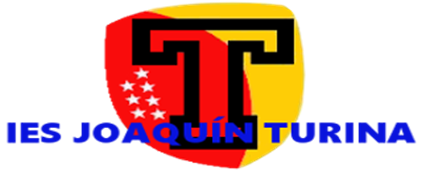 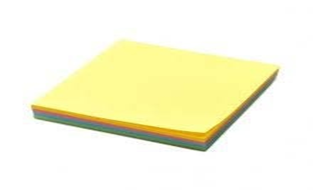 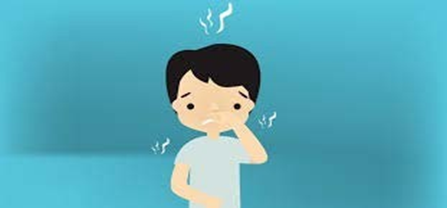 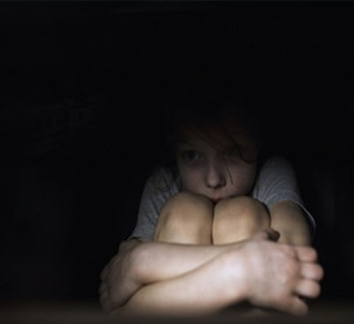 Acta de la selección del alumnado ayudanteReunido el grupo………… del I.E.S Joaquín Turina, el alumnado ha elegido de manera  democrática a los siguientes compañeros para que desempeñen la función de alumnos/as  ayudantes:1……………………………………………………………………………………………….votos………. 2………………………………………………………………………………………………. votos……….3………………………………………………………………………………………………. votos……….4………………………………………………………………………………………………. votos……….5………………………………………………………………………………………………. votos……….En conformidad con los resultados y mostrando su disposición para realizar dichas tareas, los  alumnos/as subrayados son candidatos a formar parte del equipo de alumnos/as ayudantes.En Madrid, a…...de…………….de 20….Notas del tutor/aAlumnos/as elegidos que no pueden ser candidato1.2.3.4.5.Alumnos/as propuestos por el profesor1.2.3.4.5.Anexo 2   Cuaderno de formación de alumnado ayudanteBloque 1. Abordaje de conflictos y habilidades interpersonalesBloque 2. Valores, empatía y comunicaciónBloque 3. Comunicación y confianzaBloque 4. Resolución de problemasAnexo 3  AcogidaRECORRIDO CON ALUMNOS 1º ESO CURSO 23-24Acompañantes de grupos:GRUPO 1:GRUPO 2: GRUPO 3: GRUPO 4: GRUPO 5:GRUPO 6:Aclaraciones previas:Para evitar aglomeraciones de varios grupos, antes de empezar la visita de un pasillo echamos un vistazo. Si hay aún algún grupo esperamos un poco fuera del pasillo o empezamos por el otro pasillo si no hubiera nadie.Durante el recorrido les podéis indicar los tres accesos al centro (entrada principal, la que está más abajo, y la del parking). Los de 1º entran por la principal.Cualquier aclaración en cada planta que se os ocurra, que no esté puesta en esta hoja se la contáis.Los pasillos 1 son los que dan a la calle Guzmán El Bueno (el de la derecha cuando entramos por la entrada principal), y los pasillos 2 son los del otro lado.AL FINALIZAR EL RECORRIDO TODOS VAN AL PATIOControlad el tiempo. El recorrido acaba a las ___________¿QUÉ HAY QUE VER O COMENTAR EN CADA PLANTA?Patio: el huerto, las mesas de pingpong, la fuente, la escalera secundaria.Gimnasio: los diferentes accesos a él, los baños.Planta baja 1 Y SÓTANO 1: conserjería, baños profes, despachos de dirección, jefatura de estudios, secretario y secretaría (para hacer trámites), escalera secundaria y ACCEDE (préstamo de libros).Planta baja 2 Y SÓTANO 2: aulas de tecnología, biblioteca y música, cafetería y escalera de incendios.Planta primera 1: servicio de profes, sala de profes, despacho de coordinador de bilingüismo, extraescolares y coordinador TIC, departamento de Orientación aula Covid, escalera secundaria. Buzón para solicitar mediación o notificar casos de conflicto o para utilizar el mural de los consejos.Planta primera 2: aula de informática, departamentos de lengua, inglés, matemáticas, economía-filosofía y salón de actos.Planta segunda 2: aulas de informática y tecnología, aulas de 2º Bach, escalera de incendios. Aula 24 de escucha realizan las mediaciones.Planta segunda 1: departamentos de latín, francés, historia, sala de atención a padres, departamento de religión (antes de la escalera secundaria), y escalera secundariaAl llegar a las plantas 3ª y 4ª podéis explicar que en las garitas hay un conserje en cada planta al que se le pide tiza, papel higiénico, manivela de persianas..Planta tercera 1: servicio de chicas, aulas de 1º, aula de desdoble, escalera secundaria.Planta tercera 2: servicio chicos, aulas de 2º, aula de algún desdoble, escalera incendios.Planta cuarta 1: servicio chicas, aulas de 4º.Planta cuarta 2: servicio chicos, aulas 3º eso, aula desdoble, aula1º Bach B (hum-soc-tec), escalera incendios.Planta quinta 1: aula 1ºbachA (ciencias), laboratorio FQ, departamento FQ, aula pequeña desdoble.Planta quinta 2: aula y departamento de dibujo, laboratorio y departamento de biología, aula de desdoble, servicios, escalera de incendios.Anexo 4    Protocolo de solicitud de mediaciónFECHA DE DERIVACIÓN:NOMBRE DEL ALUMNO/A:GRUPO:MOTIVO DE LA MEDIACIÓN:ALUMNOS/AS MEDIADORES ENCARGADOS:FECHAS DE SESIONES DE MEDIACIÓN:RESUMEN DE LAS ACTIVIDADES DE MEDIACIÓN REALIZADAS: INFORME FINAL DE LOS RESPONSABLES MEDIADORES DEL CASO:  FIRMAS:Alumno/a con el que se ha realizado la mediación:Fdo:Alumnos/as mediadores: Fdo:                                                                                               Fdo: TÍTULO:  Abordaje de conflictos y habilidades interpersonalesN.º sesiones: 5OBJETIVO: Comprender la finalidad del proyecto.Conocer a los compañeros.Discriminar el estilo de abordaje más adecuado para diferentes conflictos.Conocer los puntos fuertes y débiles de cada persona en sus relaciones sociales.Reconocer las situaciones en las que podemos ayudar.Incrementar la confianza entre los miembros del grupo.BLOQUE DE CONTENIDOS:Abordaje de conflictoshabilidades interpersonalesCONTENIDOS:Presentación del curso. Juegos para conocerseEstilos de abordaje de conflictos.Identificación de situaciones en las que pueden ayudar y en las que no.Conocimiento de sus puntos fuertes y débiles en cuanto a habilidades de relación con los demás.Juegos para crear y fortalecer la confianza entre ellos DESCRIPCIÓN DE LAS ACTIVIDADES: SESIÓN 1: Presentación del curso y de los participantesDuración: 15-20 minutosEn primer lugar, se explica en qué consiste el proyecto utilizando una presentación con diapositivas, e incluyendo:Qué vamos a hacer y aprender:Qué es un alumno ayudanteQué se espera de ellos como alumnos ayudantes y mediadoresCuál va a ser la planificación temporal: Calendario de formaciónUso de horas de tutoríasJornadas de convivencia y excursiones RecreosTipos de actividadesFormación: clases teóricas, prácticas, dinámicas, juegos…Reuniones con el equipo para supervisar los casosColaboración en proyectos del centroMediación en conflictos sencillosObjetivos Aprender y tener una experiencia diferenteAyudar a mejorar la convivencia en el IESConseguir un centro más democrático y participativo donde se tenga en cuenta a todos/asImportancia de la responsabilidad y el compromiso individual con el proyecto y hacia sus compañeros/as.Dudas, preguntas, inquietudes, sugerencias…Dinámica 1: Me dibujo y presento a un compañeroDuración: 35-40 minutosObjetivo: Reflexionar sobre uno mismo y empezar a conocer a los compañeros. Establecer lazos.Dinámica: Durante los primeros 15 minutos, los participantes escriben su nombre en una hoja y se dibujan a sí mismos, pueden representar sus aficiones, inquietudes, a sus mascotas, familia, o aquello que consideren más relevante de su personalidad, sus aspiraciones, sus miedos, su historia personal…Después, se colocan por parejas al azar (intentando mezclar de diferentes cursos/clases para que no se conozcan previamente), se presentan y explican a su compañero/a el dibujo (10 minutos).Finalmente, cada pareja presenta en público a su compañero y explica el dibujo que ha hecho y por qué (15 minutos).SESIÓN 2: Estilos de abordaje de conflictos.Comenzamos con una presentación teórica con diapositivas.Duración: 15 minutosSe explica que hay muchas maneras diferentes de abordar los conflictos, y va a depender de:La personalidad de la persona que realiza el abordajeSu relación con las personas implicadasEl tipo de conflictoNo necesariamente hay una manera mejor de gestionar los conflictos, ya que la forma óptima va a depender de la situación y de lo que queremos conseguir. A grandes rasgos, los estilos pueden clasificarse en cinco diferentes:Complaciente: abandona sus propias necesidades o deseos en favor de los demás.Evasivo: evita el enfrentamiento o lo deja para más tarde.Comprometido: busca un punto medio, una solución que satisfaga, al menos parcialmente, a todas las partes. Competitivo: busca presionar para conseguir su propósito, independientemente de la perspectiva de los demás.Colaborativo: la solución pasa por encontrar un resultado que satisfaga a todos, no sólo de forma intermedia o parcial, sino de manera consensuada. Pueden usarse ejemplos para aclarar cada tipo de abordaje.Aunque en la vida las personas utilizamos estos tipos de abordaje dependiendo de las circunstancias, en mediación vamos a centrarnos en el estilo colaborativo.Dinámica 2: Identificar diferentes formas de abordaje de conflictosDuración: 15 minutosSe exponen diferentes conflictos y cómo han sido abordados por sus protagonistas. Los alumnos tienen que identificar el tipo de abordaje que ha sido utilizado. Ejemplos:Ayer Ana, de 3ºESO, tuvo una pelea con su madre porque Ana llegó muy tarde a casa y no cogía el teléfono. Se dijeron cosas feas y se fueron a dormir peleadas. Hoy Ana se ha levantado más temprano para no coincidir con su madre en el desayuno y está pensando en ir a comer a casa de una amiga para no tener que hablar con su madre a la hora de la comida.Pedro y Jaime, de 1ºESO, han discutido en el recreo porque Pedro quería jugar al fútbol y Jaime quería usar el recreo para repasar para un examen. Pedro le ha dicho que es un rollo de amigo y que nunca pueden hacer nada divertido juntos, y al final Jaime ha accedido a jugar aunque no le apetecía mucho y aún le quedaba un tema por repasar, porque no quería tener más problemas con Pedro.Lidia y Alberto, de 2ºESO, no se ponían de acuerdo sobre cómo hacer el proyecto del Día de la Mujer. A Lidia se le da muy bien el arte y quería hacer un dibujo, pero Alberto prefería grabar un vídeo. Lidia le ha dicho que o hacían un dibujo, o ya se podía ir buscando otra compañera.Dinámica 3: Proponer un abordaje colaborativo a un conflictoDuración: 20 minutosSe expone un conflicto y se hacen grupos de 3 alumnos. Durante 10 minutos hablan entre ellos sobre cómo tratarían de resolver este conflicto buscando un abordaje colaborativo, en el que todas las partes queden conformes con la solución. Después, las conclusiones se comparten con el grupo grande, generando un debate y aprovechando los diferentes puntos de vista para encontrar, entre todos, la solución más beneficiosa para todos. Puede usarse un conflicto nuevo o utilizarse uno de los conflictos expuestos en la fase anterior.SESIÓN 3: Tipos de conflictos. ¿Cuándo puedo ayudar?Es importante reconocer cuándo una situación sobrepasa la capacidad de respuesta de los alumnos y es necesario que los adultos se hagan cargo. También es importante que los alumnos ayudantes y mediadores identifiquen correctamente la gravedad de las situaciones para que puedan pedir ayuda.Presentación teórica con diapositivas.Duración: 15 minutosIdealmente, los diferentes conflictos o situaciones que surjan serán evaluados en primer lugar por los profesores encargados del proyecto, por lo que a los alumnos ayudantes y mediadores se les derivarán casos que sabemos que están a su alcance por madurez, conocimientos, habilidades, etc. Además, todos los casos serán supervisados y guiados periódicamente por los adultos.Sin embargo, pueden surgir conflictos en el centro que sean identificados en primer lugar por alumnos ayudantes, y será responsabilidad de estos trasladar la información.Dinámica 1: Identificando la gravedad de diferentes casosDuración: 20 minutos Utilizaremos la misma presentación con diapositivas o simplemente leyendo las situaciones de los casos que queremos analizar. Los ejemplos utilizados pueden variar, pero es necesario incluir al menos:Una situación que sea fácilmente mediable, por ejemplo, una pequeña disputa entre dos amigos, un malentendido…Una situación un poco más compleja, por ejemplo, un problema dentro de un proyecto de equipo, donde los alumnos mediadores/ayudantes necesiten cierta guía de los adultos para colaborar en su resolución.Un caso de “bullying”, donde haya claramente una víctima y una desigualdad, que se trataría de una situación no mediable y donde deberían intervenir los adultos. Pueden incluirse como ejemplo también otros problemas no mediables más graves que requieran otro tipo de intervenciones: abuso de sustancias, maltrato de una pareja, comportamientos delictivos… Es importante que entiendan que un alumno ayudante que pida ayuda al equipo ante casos como este no es un chivato, es un compañero responsable que se preocupa por el bienestar de sus semejantes. El objetivo no es sancionar a su compañero/a, sino poder brindarle ayuda ante una situación peligrosa.Se fomenta la participación de los estudiantes con preguntas y debate, para que lleguen a sus propias conclusiones.DINÁMICA de cierreDuración: 10 minutos.Para finalizar la sesión se puede hacer un juego rápido, por ejemplo “arrancar la sonrisa”. Los alumnos deben colocarse en círculo y permanecer muy serios, excepto la persona que comienza, que tiene que reír o sonreír. El compañero de al lado hace el gesto de coger su sonrisa y se la pone, y así consecutivamente. Sólo puede haber una persona riendo o sonriendo, si alguien se ríe cuando aún no le ha llegado la sonrisa es eliminado del círculo, hasta que sólo queden 3-4 o hasta que se acabe el tiempo de la sesión.SESIÓN 4: Habilidades inter e intrapersonalesEl objetivo de la sesión es mejorar el conocimiento de sus puntos fuertes y débiles en cuanto a habilidades de relación con los demás.Se proponen 3 dinámicas, se puede elegir cualquiera o hacerlas todas.Dinámica 1: ¿Qué harías?		
 Duración: 50 minutos.Objetivos: desarrollar la comunicación asertiva, empatía y respeto.	Materiales: copias de la tabla y bolígrafos.Desarrollo:Se le explica al grupo que a la hora de afrontar situaciones podemos 	adoptar varios estilos.	Pasivo: no hace nada, le es indiferente.Agresivo: se enfada y actúa.Asertivo: comprende la situación y actúa.Se les reparten folios con una tabla dividida en dos columnas y 3 filas;  quedaría de la siguiente manera:A continuación, se exponen varias situaciones. Es importante conocer al grupo para poner situaciones con las que se sientan identificados; por ejemplo: - Has quedado con una amiga para ir a un concierto y te has gastado bastante dinero en las entradas; te llama para decirte que le ha surgido algo importante y no puede acudir a la cita. ¿Qué harías?, ¿qué le dirías?, ¿cómo afrontarías la situación? - Hace meses que has quedado con amigos que no ves habitualmente para tomar algo esta tarde, te arreglas y sales de casa de camino al lugar donde habéis quedado, de repente empiezan a escribir en el grupo de WhatsApp diciendo que no asisten porque les han surgido otros planes de última hora. ¿Qué harías?, ¿qué les dirías?, ¿cómo afrontarías la situación?- Te cuentan chismes sobre personas que conoces bien y no encajan con lo que tú conoces de esas personas. Con las personas que te cuentan esos chismes, ¿qué harías? ¿qué les dirías?, ¿cómo afrontarías la situación?- Observas varias situaciones que no te gustan de un amigo, pero sabes que no soporta que le digan nada sobre su modo de ser y actuar. ¿Qué harías? ¿qué le dirías?, ¿cómo afrontarías la situación?	Al exponer cada situación cada persona marcará el estilo que elegiría y escribirá qué haría.
 	Transcurrido 	un tiempo, individualmente y por turnos comentarán cuál ha sido su decisión y por qué.
 	Cuando todas las personas hayan hablado se comenzará el debate e intercambio de opiniones.Dinámica 2: ¿Soledad?Duración: 50 minutos.Objetivos: tomar conciencia de la discriminación y exclusión, evocar 	sentimientos, fomentar la empatía y respeto hacia la diferencia.Material: pegatinas de colores.Desarrollo:El grupo se coloca de espaldas a todo el mundo de manera que no se vean la cara. El educador o educadora irá colocando pegatinas en sus frentes de diferentes colores de manera que cada persona tenga a alguien con el mismo color de su pegatina. Dos personas tendrán una pegatina que no se corresponderá con ninguna de las demás.
 	Se da la señal y todo el mundo se da la vuelta. Deberán buscar a la persona o personas que tengan su mismo color y colocarse junto a ellas.
 	Cuando hayan encontrado a su grupo, habrá dos personas que estarán solas 	y no tendrán a nadie a su lado.
 	Tras esto, el 	grupo se sienta y comienza la exposición de la experiencia. Las preguntas para comenzar podrían ser las siguientes:	– ¿Cómo os habéis sentido las personas que no teníais a nadie?	– ¿Y los que si teníais a alguien?	– ¿Cómo os habéis comunicado unas personas con otras?	– ¿Qué sentimiento os ha causado ver a personas que estaban solas?	– ¿Os ha pasado esto alguna vez en alguna situación?	– ¿Es justo?– ¿Habéis dejado alguna vez a alguien fuera de vuestro grupo? ¿Por qué?Dinámica 3: Dibujos en equipo.Duración: 50 minutos.Objetivos: pertenecer a un grupo, enriquecer las relaciones sociales, reconocer los errores y pedir disculpas.Materiales: 	un lápiz por equipo, folios de papel.
 	
Desarrollo: se hacen equipos de aproximadamente 5 o 6 alumnos.Estos equipos se forman en fila, un equipo junto al otro, y el primero de cada fila tiene un lápiz.Frente a cada equipo, a unos 5 o 6 metros, se coloca un folio de papel.El juego comienza cuando el profesor/a nombra un tema, por ejemplo, “la ciudad”, entonces el primero de cada fila corre hacia el papel de su equipo con un lápiz en la mano y comienza a dibujar sobre el tema nombrado.Después de unos 10-30 segundos, el profesor/a gritará “¡Ya!” y los que estaban dibujando corren a entregar el lápiz al segundo de 	su fila, que rápidamente corre a continuar el dibujo de su equipo. Cuando todos hayan participado, se dará por terminado el juego y se procederá a una votación realizada por los propios alumnos en donde elegirán el dibujo que más les ha gustado (sin necesidad de que fuese el suyo). Se valora cómo ha sido el trabajo en equipo, qué errores han cometido para no hacer un buen dibujo...SESIÓN 5: Trabajo en equipo y toma de decisionesSesión opcional si hay tiempo suficiente, enfocada en crear comunidad, afianzar lazos y mejorar el trabajo en equipo.DINÁMICA: Aventura en la LunaDuración: 55 minutos.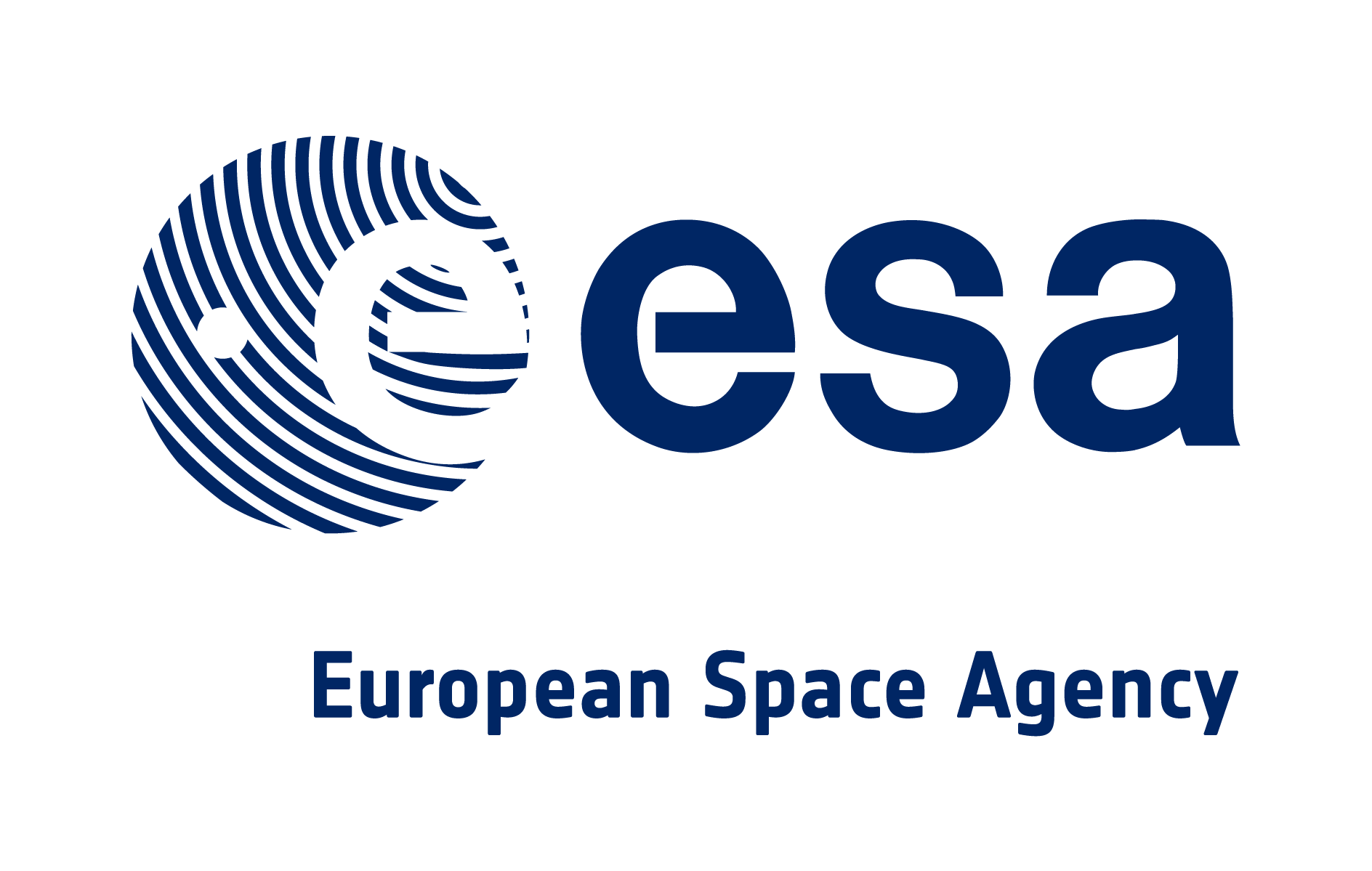 Se realiza una breve presentación de la actividad (5 minutos). Los alumnos serán, en este caso, astronautas de la ESA en una misión espacial en la Luna. Debido a un fallo en la nave han tenido que realizar un alunizaje de emergencia a 300 km de la base, y han podido rescatar 15 objetos (se adjunta tabla). De manera individual (10 minutos) deben ordenar del 1 al 15 la utilidad de los objetos para su misión: llegar sanos y salvos a la base lunar.Después, se organizarán en grupos de unos 5 alumnos, mejor si no se conocen previamente para fomentar el intercambio, es decir, que sean de clases diferentes, etc. Es el momento de acordar un nuevo orden para la lista de objetos, a través del debate y llegando a un consenso entre todos (20 minutos).Al final, un portavoz de cada equipo expondrá sus conclusiones, se llegará a una conclusión grupal y se compararán las listas con la lista oficial de la ESA (15 minutos).Tiempo para reflexionar sobre las dificultades y las ventajas del trabajo en equipo. ¿Han obtenido mejor resultado trabajando solos o en equipo? ¿Ha sido fácil o difícil? ¿Cómo se han tomado las decisiones? ¿Alguien ha tratado de imponer su criterio? ¿Alguien ha tenido una idea original que ha sido acertada? …Tabla de trabajo (una por persona):Solución ESA (sólo para el profesor):DESCRIPCIÓN DE LAS ACTIVIDADES: SESIÓN 1: Presentación del curso y de los participantesDuración: 15-20 minutosEn primer lugar, se explica en qué consiste el proyecto utilizando una presentación con diapositivas, e incluyendo:Qué vamos a hacer y aprender:Qué es un alumno ayudanteQué se espera de ellos como alumnos ayudantes y mediadoresCuál va a ser la planificación temporal: Calendario de formaciónUso de horas de tutoríasJornadas de convivencia y excursiones RecreosTipos de actividadesFormación: clases teóricas, prácticas, dinámicas, juegos…Reuniones con el equipo para supervisar los casosColaboración en proyectos del centroMediación en conflictos sencillosObjetivos Aprender y tener una experiencia diferenteAyudar a mejorar la convivencia en el IESConseguir un centro más democrático y participativo donde se tenga en cuenta a todos/asImportancia de la responsabilidad y el compromiso individual con el proyecto y hacia sus compañeros/as.Dudas, preguntas, inquietudes, sugerencias…Dinámica 1: Me dibujo y presento a un compañeroDuración: 35-40 minutosObjetivo: Reflexionar sobre uno mismo y empezar a conocer a los compañeros. Establecer lazos.Dinámica: Durante los primeros 15 minutos, los participantes escriben su nombre en una hoja y se dibujan a sí mismos, pueden representar sus aficiones, inquietudes, a sus mascotas, familia, o aquello que consideren más relevante de su personalidad, sus aspiraciones, sus miedos, su historia personal…Después, se colocan por parejas al azar (intentando mezclar de diferentes cursos/clases para que no se conozcan previamente), se presentan y explican a su compañero/a el dibujo (10 minutos).Finalmente, cada pareja presenta en público a su compañero y explica el dibujo que ha hecho y por qué (15 minutos).SESIÓN 2: Estilos de abordaje de conflictos.Comenzamos con una presentación teórica con diapositivas.Duración: 15 minutosSe explica que hay muchas maneras diferentes de abordar los conflictos, y va a depender de:La personalidad de la persona que realiza el abordajeSu relación con las personas implicadasEl tipo de conflictoNo necesariamente hay una manera mejor de gestionar los conflictos, ya que la forma óptima va a depender de la situación y de lo que queremos conseguir. A grandes rasgos, los estilos pueden clasificarse en cinco diferentes:Complaciente: abandona sus propias necesidades o deseos en favor de los demás.Evasivo: evita el enfrentamiento o lo deja para más tarde.Comprometido: busca un punto medio, una solución que satisfaga, al menos parcialmente, a todas las partes. Competitivo: busca presionar para conseguir su propósito, independientemente de la perspectiva de los demás.Colaborativo: la solución pasa por encontrar un resultado que satisfaga a todos, no sólo de forma intermedia o parcial, sino de manera consensuada. Pueden usarse ejemplos para aclarar cada tipo de abordaje.Aunque en la vida las personas utilizamos estos tipos de abordaje dependiendo de las circunstancias, en mediación vamos a centrarnos en el estilo colaborativo.Dinámica 2: Identificar diferentes formas de abordaje de conflictosDuración: 15 minutosSe exponen diferentes conflictos y cómo han sido abordados por sus protagonistas. Los alumnos tienen que identificar el tipo de abordaje que ha sido utilizado. Ejemplos:Ayer Ana, de 3ºESO, tuvo una pelea con su madre porque Ana llegó muy tarde a casa y no cogía el teléfono. Se dijeron cosas feas y se fueron a dormir peleadas. Hoy Ana se ha levantado más temprano para no coincidir con su madre en el desayuno y está pensando en ir a comer a casa de una amiga para no tener que hablar con su madre a la hora de la comida.Pedro y Jaime, de 1ºESO, han discutido en el recreo porque Pedro quería jugar al fútbol y Jaime quería usar el recreo para repasar para un examen. Pedro le ha dicho que es un rollo de amigo y que nunca pueden hacer nada divertido juntos, y al final Jaime ha accedido a jugar aunque no le apetecía mucho y aún le quedaba un tema por repasar, porque no quería tener más problemas con Pedro.Lidia y Alberto, de 2ºESO, no se ponían de acuerdo sobre cómo hacer el proyecto del Día de la Mujer. A Lidia se le da muy bien el arte y quería hacer un dibujo, pero Alberto prefería grabar un vídeo. Lidia le ha dicho que o hacían un dibujo, o ya se podía ir buscando otra compañera.Dinámica 3: Proponer un abordaje colaborativo a un conflictoDuración: 20 minutosSe expone un conflicto y se hacen grupos de 3 alumnos. Durante 10 minutos hablan entre ellos sobre cómo tratarían de resolver este conflicto buscando un abordaje colaborativo, en el que todas las partes queden conformes con la solución. Después, las conclusiones se comparten con el grupo grande, generando un debate y aprovechando los diferentes puntos de vista para encontrar, entre todos, la solución más beneficiosa para todos. Puede usarse un conflicto nuevo o utilizarse uno de los conflictos expuestos en la fase anterior.SESIÓN 3: Tipos de conflictos. ¿Cuándo puedo ayudar?Es importante reconocer cuándo una situación sobrepasa la capacidad de respuesta de los alumnos y es necesario que los adultos se hagan cargo. También es importante que los alumnos ayudantes y mediadores identifiquen correctamente la gravedad de las situaciones para que puedan pedir ayuda.Presentación teórica con diapositivas.Duración: 15 minutosIdealmente, los diferentes conflictos o situaciones que surjan serán evaluados en primer lugar por los profesores encargados del proyecto, por lo que a los alumnos ayudantes y mediadores se les derivarán casos que sabemos que están a su alcance por madurez, conocimientos, habilidades, etc. Además, todos los casos serán supervisados y guiados periódicamente por los adultos.Sin embargo, pueden surgir conflictos en el centro que sean identificados en primer lugar por alumnos ayudantes, y será responsabilidad de estos trasladar la información.Dinámica 1: Identificando la gravedad de diferentes casosDuración: 20 minutos Utilizaremos la misma presentación con diapositivas o simplemente leyendo las situaciones de los casos que queremos analizar. Los ejemplos utilizados pueden variar, pero es necesario incluir al menos:Una situación que sea fácilmente mediable, por ejemplo, una pequeña disputa entre dos amigos, un malentendido…Una situación un poco más compleja, por ejemplo, un problema dentro de un proyecto de equipo, donde los alumnos mediadores/ayudantes necesiten cierta guía de los adultos para colaborar en su resolución.Un caso de “bullying”, donde haya claramente una víctima y una desigualdad, que se trataría de una situación no mediable y donde deberían intervenir los adultos. Pueden incluirse como ejemplo también otros problemas no mediables más graves que requieran otro tipo de intervenciones: abuso de sustancias, maltrato de una pareja, comportamientos delictivos… Es importante que entiendan que un alumno ayudante que pida ayuda al equipo ante casos como este no es un chivato, es un compañero responsable que se preocupa por el bienestar de sus semejantes. El objetivo no es sancionar a su compañero/a, sino poder brindarle ayuda ante una situación peligrosa.Se fomenta la participación de los estudiantes con preguntas y debate, para que lleguen a sus propias conclusiones.DINÁMICA de cierreDuración: 10 minutos.Para finalizar la sesión se puede hacer un juego rápido, por ejemplo “arrancar la sonrisa”. Los alumnos deben colocarse en círculo y permanecer muy serios, excepto la persona que comienza, que tiene que reír o sonreír. El compañero de al lado hace el gesto de coger su sonrisa y se la pone, y así consecutivamente. Sólo puede haber una persona riendo o sonriendo, si alguien se ríe cuando aún no le ha llegado la sonrisa es eliminado del círculo, hasta que sólo queden 3-4 o hasta que se acabe el tiempo de la sesión.SESIÓN 4: Habilidades inter e intrapersonalesEl objetivo de la sesión es mejorar el conocimiento de sus puntos fuertes y débiles en cuanto a habilidades de relación con los demás.Se proponen 3 dinámicas, se puede elegir cualquiera o hacerlas todas.Dinámica 1: ¿Qué harías?		
 Duración: 50 minutos.Objetivos: desarrollar la comunicación asertiva, empatía y respeto.	Materiales: copias de la tabla y bolígrafos.Desarrollo:Se le explica al grupo que a la hora de afrontar situaciones podemos 	adoptar varios estilos.	Pasivo: no hace nada, le es indiferente.Agresivo: se enfada y actúa.Asertivo: comprende la situación y actúa.Se les reparten folios con una tabla dividida en dos columnas y 3 filas;  quedaría de la siguiente manera:A continuación, se exponen varias situaciones. Es importante conocer al grupo para poner situaciones con las que se sientan identificados; por ejemplo: - Has quedado con una amiga para ir a un concierto y te has gastado bastante dinero en las entradas; te llama para decirte que le ha surgido algo importante y no puede acudir a la cita. ¿Qué harías?, ¿qué le dirías?, ¿cómo afrontarías la situación? - Hace meses que has quedado con amigos que no ves habitualmente para tomar algo esta tarde, te arreglas y sales de casa de camino al lugar donde habéis quedado, de repente empiezan a escribir en el grupo de WhatsApp diciendo que no asisten porque les han surgido otros planes de última hora. ¿Qué harías?, ¿qué les dirías?, ¿cómo afrontarías la situación?- Te cuentan chismes sobre personas que conoces bien y no encajan con lo que tú conoces de esas personas. Con las personas que te cuentan esos chismes, ¿qué harías? ¿qué les dirías?, ¿cómo afrontarías la situación?- Observas varias situaciones que no te gustan de un amigo, pero sabes que no soporta que le digan nada sobre su modo de ser y actuar. ¿Qué harías? ¿qué le dirías?, ¿cómo afrontarías la situación?	Al exponer cada situación cada persona marcará el estilo que elegiría y escribirá qué haría.
 	Transcurrido 	un tiempo, individualmente y por turnos comentarán cuál ha sido su decisión y por qué.
 	Cuando todas las personas hayan hablado se comenzará el debate e intercambio de opiniones.Dinámica 2: ¿Soledad?Duración: 50 minutos.Objetivos: tomar conciencia de la discriminación y exclusión, evocar 	sentimientos, fomentar la empatía y respeto hacia la diferencia.Material: pegatinas de colores.Desarrollo:El grupo se coloca de espaldas a todo el mundo de manera que no se vean la cara. El educador o educadora irá colocando pegatinas en sus frentes de diferentes colores de manera que cada persona tenga a alguien con el mismo color de su pegatina. Dos personas tendrán una pegatina que no se corresponderá con ninguna de las demás.
 	Se da la señal y todo el mundo se da la vuelta. Deberán buscar a la persona o personas que tengan su mismo color y colocarse junto a ellas.
 	Cuando hayan encontrado a su grupo, habrá dos personas que estarán solas 	y no tendrán a nadie a su lado.
 	Tras esto, el 	grupo se sienta y comienza la exposición de la experiencia. Las preguntas para comenzar podrían ser las siguientes:	– ¿Cómo os habéis sentido las personas que no teníais a nadie?	– ¿Y los que si teníais a alguien?	– ¿Cómo os habéis comunicado unas personas con otras?	– ¿Qué sentimiento os ha causado ver a personas que estaban solas?	– ¿Os ha pasado esto alguna vez en alguna situación?	– ¿Es justo?– ¿Habéis dejado alguna vez a alguien fuera de vuestro grupo? ¿Por qué?Dinámica 3: Dibujos en equipo.Duración: 50 minutos.Objetivos: pertenecer a un grupo, enriquecer las relaciones sociales, reconocer los errores y pedir disculpas.Materiales: 	un lápiz por equipo, folios de papel.
 	
Desarrollo: se hacen equipos de aproximadamente 5 o 6 alumnos.Estos equipos se forman en fila, un equipo junto al otro, y el primero de cada fila tiene un lápiz.Frente a cada equipo, a unos 5 o 6 metros, se coloca un folio de papel.El juego comienza cuando el profesor/a nombra un tema, por ejemplo, “la ciudad”, entonces el primero de cada fila corre hacia el papel de su equipo con un lápiz en la mano y comienza a dibujar sobre el tema nombrado.Después de unos 10-30 segundos, el profesor/a gritará “¡Ya!” y los que estaban dibujando corren a entregar el lápiz al segundo de 	su fila, que rápidamente corre a continuar el dibujo de su equipo. Cuando todos hayan participado, se dará por terminado el juego y se procederá a una votación realizada por los propios alumnos en donde elegirán el dibujo que más les ha gustado (sin necesidad de que fuese el suyo). Se valora cómo ha sido el trabajo en equipo, qué errores han cometido para no hacer un buen dibujo...SESIÓN 5: Trabajo en equipo y toma de decisionesSesión opcional si hay tiempo suficiente, enfocada en crear comunidad, afianzar lazos y mejorar el trabajo en equipo.DINÁMICA: Aventura en la LunaDuración: 55 minutos.Se realiza una breve presentación de la actividad (5 minutos). Los alumnos serán, en este caso, astronautas de la ESA en una misión espacial en la Luna. Debido a un fallo en la nave han tenido que realizar un alunizaje de emergencia a 300 km de la base, y han podido rescatar 15 objetos (se adjunta tabla). De manera individual (10 minutos) deben ordenar del 1 al 15 la utilidad de los objetos para su misión: llegar sanos y salvos a la base lunar.Después, se organizarán en grupos de unos 5 alumnos, mejor si no se conocen previamente para fomentar el intercambio, es decir, que sean de clases diferentes, etc. Es el momento de acordar un nuevo orden para la lista de objetos, a través del debate y llegando a un consenso entre todos (20 minutos).Al final, un portavoz de cada equipo expondrá sus conclusiones, se llegará a una conclusión grupal y se compararán las listas con la lista oficial de la ESA (15 minutos).Tiempo para reflexionar sobre las dificultades y las ventajas del trabajo en equipo. ¿Han obtenido mejor resultado trabajando solos o en equipo? ¿Ha sido fácil o difícil? ¿Cómo se han tomado las decisiones? ¿Alguien ha tratado de imponer su criterio? ¿Alguien ha tenido una idea original que ha sido acertada? …Tabla de trabajo (una por persona):Solución ESA (sólo para el profesor):METODOLOGÍA:Presentación teórica con diapositivasParticipación activa mediante preguntas, debateTrabajo cooperativo Dinámicas de grupo (Auto)reflexiónMETODOLOGÍA:Presentación teórica con diapositivasParticipación activa mediante preguntas, debateTrabajo cooperativo Dinámicas de grupo (Auto)reflexiónEVALUACIÓN DE LA ACTIVIDAD:Cuestionario de valoración de los alumnosParticipación e interésAjuste de tiempo establecidoAnálisis de resultado, participación y tiempo por parte del profesorEVALUACIÓN DE LA ACTIVIDAD:Cuestionario de valoración de los alumnosParticipación e interésAjuste de tiempo establecidoAnálisis de resultado, participación y tiempo por parte del profesorTÍTULO: Valores, empatía, habilidades de comunicación y juegos de confianzaN.º sesiones: 4OBJETIVO: Conocer y poner en práctica los valores que deben adquirir l@s alumn@s ayudantes: confidencialidad, respeto, disponibilidad, compromiso, solidaridad.Aprender qué es la empatía y su importancia.Desarrollar habilidades comunicativas como la escucha activa y el lenguaje no verbal y superar las barreras en la comunicación.Reconocer la significatividad de la confianza.BLOQUE DE CONTENIDOS:Valores.Empatía y escucha activa.Lenguaje no verbal en la comunicación.Confianza.CONTENIDOS:Dinámicas de implementación de valores (solidaridad, disponibilidad, compromiso, respeto y confidencialidad).Estrategias de escucha activa y desarrollo de empatía.Recursos de lenguaje no verbal.Juegos de confianza.DESCRIPCIÓN DE LAS ACTIVIDADES: SESIÓN 1: Valores de alumnado ayudante I - Compromiso y solidaridadDuración: 10 minutos para explicar la dinámica y colocarse.Los alumnos se sentarán formando un círculo y leerán en voz alta esta situación proyectada en pantalla:“Estáis en mitad del océano y hay una tormenta muy fuerte. Si no abandonáis el barco en un bote, os hundiréis todos en 20 minutos. Sin embargo, el bote tiene capacidad para todos los que sois menos uno. ¿Quién se sacrificará por el bien del grupo?Duración: 25 minutos (se controlará el tiempo con un cronómetro).Pasados 20 minutos, se organizará un debate en el gran grupo en el que se expondrán las razones que le han llevado a tomar su decisión. Se fomentarán los valores del compromiso: tienen que alcanzar una meta común como es salvarse, y de la solidaridad dentro del grupo.Duración: 20 minutos.Adaptación de dinámica Bote salvavidas (https://www.lifeder.com/dinamicas-de-valores/)SESIÓN 2: Valores del alumnado ayudante II - Compromiso, disponibilidad y respetoSe escriben en la pizarra adjetivos de personalidad y se pide a los alumnos que se identifiquen con uno. A continuación, deben colocarse en filas de manera que los que tengan un adjetivo opuesto se sitúen en los extremos de cada fila. Los extremos deben juntarse y añadir al grupo una persona que se encuentre en medio de la fila. En grupos de tres, deben describirse (cada uno a sí mismo). Después, deben reflexionar sobre cómo podrían complementarse y sobre cómo esa diferencia podría generar un conflicto.Duración: 30/35 minutos.Pasados los 30 minutos, se comparten sus reflexiones en el grupo-clase y se exponen las técnicas de negociación que se han empleado.Duración: 20 minutos.Adaptación de dinámica Negociando (https://www.lifeder.com/dinamicas-de-valores/)SESIÓN 3: Cambia de rol, cambia de piel – EmpatíaLos alumnos visualizan este vídeo (https://www.youtube.com/watch?v=-K-J2pW-kXw&ab_channel=OrientaProPlataformadeorientaci%C3%B3nlaboral) en el que se presentan las emociones de la película Del revés tras una breve presentación del tema de la película.Duración: 10 minutos.A continuación, se forman grupos de cinco alumnos y a cada uno se le asigna una emoción: alegría, tristeza, ira, miedo y asco. Se proyectan varias situaciones que deberán leer:A) Soy nuevo/a en el instituto y algun@s compañer@s de clase me han dicho que este fin de semana van a ir al parque de atracciones. ¿Debo ir?Ejemplo: Alegría - ¡Sí! Es una oportunidad fantástica para integrarme en                                 el grupo y pasármelo bien.               Tristeza - ¡No! Seguro que me lo han dicho porque les doy pena.                Miedo - ¡No sé! ¿Y si me mareo? ¿Y si me dan miedo las atracciones? Porque no he ido nunca.                          Asco - ¡No sé! No me caen muy bien, son demasiado populares, van de sobrados.                           Ira - ¡¿De qué van?! El primer día cuando me presenté dije que no me gustaban los parques de atracciones. Me caen fatal y paso de ir con ellos.B) Un profesor de tu instituto te pide que le cuentes desde tu perspectiva un incidente que ha ocurrido en el aula.La dinámica consiste en interpretar esa situación desde una emoción distinta para fomentar la empatía y descubrir cómo podemos aprender a ponernos en el lugar de los demás. Cada alumno/emoción tiene que argumentar metiéndose en su papel, independientemente de si está o no de acuerdo con la emoción que se le ha asignado.Duración: 35 minutos.A continuación, se preguntará al gran grupo:¿Qué es la empatía? Se proyectará después su definición “Sentimiento de identificación con algo o alguien / Capacidad de identificarse con alguien y compartir sus sentimientos” (DLE).¿Por qué es importante?Duración: 10 minutos.SESIÓN 4: Comunicación verbal y no verbal SIN barrerasLos alumnos se agrupan en parejas y se colocan dándose la espalda. Uno le cuenta al otro algo que le preocupe (ej.: No he podido dormir esta noche porque me preocupa que X se haya enfadado conmigo…) en voz baja. Cuando ha terminado, se dan la vuelta y el que ha estado escuchando tiene que reproducir todo lo que recuerde. Duración: 15/20 minutos.Después, cada pareja tiene que responder las siguientes preguntas:¿Has oído todo lo que te ha contado? ¿Por qué crees que ha podido ser?¿Has sentido que no estabas metido/a en la conversación? ¿Por qué crees que ha podido ser?¿Cómo crees que se ha sentido la persona que te ha contado su problema? ¿Por qué piensas eso?[Posibles respuestas: No he oído bien porque había ruido, hablaba en voz baja, no estaba mirando a la persona; Estaba fuera de la conversación porque no miraba a la persona, no preguntaba ni asentía; La otra persona puede que haya sentido que no la escuchaba por lo anterior].Duración: 10/15 minutos. A continuación, se preguntará al gran grupo lo siguiente:¿Recordáis qué es la empatía y por qué es importante?¿En cuál de las dos veces habéis hecho una escucha activa? ¿Por qué? Se proyectará al final una definición de escucha activa: “[…] estar totalmente concentrados en el mensaje que el otro individuo intenta comunicar y asegurarnos de que sabe que no pierde el tiempo hablando con nosotros” (Blog Psicología y Mente).¿Cómo podemos conseguir eso? Repaso de las técnicas que ya habrán comentado (mirar a los ojos, asentir, gesticular…). Duración: 10 minutos.Para concluir, en los últimos minutos se repetirá la actividad, pero en esta ocasión las parejas se mirarán a la cara. Harán una breve comparación después.Duración: 10 minutos.SESIÓN 5: Juego de roles – confianza y confidencialidadLos alumnos se agruparán en parejas y realizarán un juego de roles. Un miembro de la pareja será A y el otro B. Tienen que leer la situación que se proyectará, así como el papel que deberá desempeñar cada uno. Primero se centrarán en el caso 1 y después, en el 2.Ejemplo:1. Tienes 14 años. Te encuentras triste porque ha ocurrido algo que no sabes cómo solucionar, pero tampoco sabes con quién hablar. Acudes a un amigo.Crees que tu problema no tiene solución, pero quieres a ese amigo y confías en él. Eres totalmente sincero con él/ella.Le escuchas e intentas darle algún consejo. Unos días después, hablando con otros amigos del instituto, les cuentas todo lo que te ha contado Diego, tu otro amigo, y él se entera de lo que has hecho porque nota que se ríen de él por los pasillos.1. Tienes 14 años. Te encuentras triste porque ha ocurrido algo que no sabes cómo solucionar, pero tampoco sabes con quién hablar. Acudes a un compañero nuevo.Prácticamente no conoces a ese compañero a quien le vas a contar tu problema. No estás muy seguro porque crees, además, que tu problema no tiene solución, pero estás desesperado.Debes tranquilizar a Diego e inspirarle confianza para que poco a poco se abra y te vaya contando qué piensa y qué siente, y así puedas ayudarle con su problema. Duración: 25/30 minutos.En el gran grupo, se plantearán las siguientes preguntas:
¿Cuál es la diferencia entre el caso 1 y el 2?¿Quién ha sabido guardar el secreto y qué consecuencias hay si no se hace eso?¿Cómo nos podemos sentir cuando alguien cuenta un secreto?¿Cómo podemos inspirar confianza en alguien y cómo se gana confianza en una relación? ¿Alguna vez te has visto en una situación similar? ¿Cómo te sentiste? ¿Qué habrías hecho de forma diferente?Duración: 20 minutos.DESCRIPCIÓN DE LAS ACTIVIDADES: SESIÓN 1: Valores de alumnado ayudante I - Compromiso y solidaridadDuración: 10 minutos para explicar la dinámica y colocarse.Los alumnos se sentarán formando un círculo y leerán en voz alta esta situación proyectada en pantalla:“Estáis en mitad del océano y hay una tormenta muy fuerte. Si no abandonáis el barco en un bote, os hundiréis todos en 20 minutos. Sin embargo, el bote tiene capacidad para todos los que sois menos uno. ¿Quién se sacrificará por el bien del grupo?Duración: 25 minutos (se controlará el tiempo con un cronómetro).Pasados 20 minutos, se organizará un debate en el gran grupo en el que se expondrán las razones que le han llevado a tomar su decisión. Se fomentarán los valores del compromiso: tienen que alcanzar una meta común como es salvarse, y de la solidaridad dentro del grupo.Duración: 20 minutos.Adaptación de dinámica Bote salvavidas (https://www.lifeder.com/dinamicas-de-valores/)SESIÓN 2: Valores del alumnado ayudante II - Compromiso, disponibilidad y respetoSe escriben en la pizarra adjetivos de personalidad y se pide a los alumnos que se identifiquen con uno. A continuación, deben colocarse en filas de manera que los que tengan un adjetivo opuesto se sitúen en los extremos de cada fila. Los extremos deben juntarse y añadir al grupo una persona que se encuentre en medio de la fila. En grupos de tres, deben describirse (cada uno a sí mismo). Después, deben reflexionar sobre cómo podrían complementarse y sobre cómo esa diferencia podría generar un conflicto.Duración: 30/35 minutos.Pasados los 30 minutos, se comparten sus reflexiones en el grupo-clase y se exponen las técnicas de negociación que se han empleado.Duración: 20 minutos.Adaptación de dinámica Negociando (https://www.lifeder.com/dinamicas-de-valores/)SESIÓN 3: Cambia de rol, cambia de piel – EmpatíaLos alumnos visualizan este vídeo (https://www.youtube.com/watch?v=-K-J2pW-kXw&ab_channel=OrientaProPlataformadeorientaci%C3%B3nlaboral) en el que se presentan las emociones de la película Del revés tras una breve presentación del tema de la película.Duración: 10 minutos.A continuación, se forman grupos de cinco alumnos y a cada uno se le asigna una emoción: alegría, tristeza, ira, miedo y asco. Se proyectan varias situaciones que deberán leer:A) Soy nuevo/a en el instituto y algun@s compañer@s de clase me han dicho que este fin de semana van a ir al parque de atracciones. ¿Debo ir?Ejemplo: Alegría - ¡Sí! Es una oportunidad fantástica para integrarme en                                 el grupo y pasármelo bien.               Tristeza - ¡No! Seguro que me lo han dicho porque les doy pena.                Miedo - ¡No sé! ¿Y si me mareo? ¿Y si me dan miedo las atracciones? Porque no he ido nunca.                          Asco - ¡No sé! No me caen muy bien, son demasiado populares, van de sobrados.                           Ira - ¡¿De qué van?! El primer día cuando me presenté dije que no me gustaban los parques de atracciones. Me caen fatal y paso de ir con ellos.B) Un profesor de tu instituto te pide que le cuentes desde tu perspectiva un incidente que ha ocurrido en el aula.La dinámica consiste en interpretar esa situación desde una emoción distinta para fomentar la empatía y descubrir cómo podemos aprender a ponernos en el lugar de los demás. Cada alumno/emoción tiene que argumentar metiéndose en su papel, independientemente de si está o no de acuerdo con la emoción que se le ha asignado.Duración: 35 minutos.A continuación, se preguntará al gran grupo:¿Qué es la empatía? Se proyectará después su definición “Sentimiento de identificación con algo o alguien / Capacidad de identificarse con alguien y compartir sus sentimientos” (DLE).¿Por qué es importante?Duración: 10 minutos.SESIÓN 4: Comunicación verbal y no verbal SIN barrerasLos alumnos se agrupan en parejas y se colocan dándose la espalda. Uno le cuenta al otro algo que le preocupe (ej.: No he podido dormir esta noche porque me preocupa que X se haya enfadado conmigo…) en voz baja. Cuando ha terminado, se dan la vuelta y el que ha estado escuchando tiene que reproducir todo lo que recuerde. Duración: 15/20 minutos.Después, cada pareja tiene que responder las siguientes preguntas:¿Has oído todo lo que te ha contado? ¿Por qué crees que ha podido ser?¿Has sentido que no estabas metido/a en la conversación? ¿Por qué crees que ha podido ser?¿Cómo crees que se ha sentido la persona que te ha contado su problema? ¿Por qué piensas eso?[Posibles respuestas: No he oído bien porque había ruido, hablaba en voz baja, no estaba mirando a la persona; Estaba fuera de la conversación porque no miraba a la persona, no preguntaba ni asentía; La otra persona puede que haya sentido que no la escuchaba por lo anterior].Duración: 10/15 minutos. A continuación, se preguntará al gran grupo lo siguiente:¿Recordáis qué es la empatía y por qué es importante?¿En cuál de las dos veces habéis hecho una escucha activa? ¿Por qué? Se proyectará al final una definición de escucha activa: “[…] estar totalmente concentrados en el mensaje que el otro individuo intenta comunicar y asegurarnos de que sabe que no pierde el tiempo hablando con nosotros” (Blog Psicología y Mente).¿Cómo podemos conseguir eso? Repaso de las técnicas que ya habrán comentado (mirar a los ojos, asentir, gesticular…). Duración: 10 minutos.Para concluir, en los últimos minutos se repetirá la actividad, pero en esta ocasión las parejas se mirarán a la cara. Harán una breve comparación después.Duración: 10 minutos.SESIÓN 5: Juego de roles – confianza y confidencialidadLos alumnos se agruparán en parejas y realizarán un juego de roles. Un miembro de la pareja será A y el otro B. Tienen que leer la situación que se proyectará, así como el papel que deberá desempeñar cada uno. Primero se centrarán en el caso 1 y después, en el 2.Ejemplo:1. Tienes 14 años. Te encuentras triste porque ha ocurrido algo que no sabes cómo solucionar, pero tampoco sabes con quién hablar. Acudes a un amigo.Crees que tu problema no tiene solución, pero quieres a ese amigo y confías en él. Eres totalmente sincero con él/ella.Le escuchas e intentas darle algún consejo. Unos días después, hablando con otros amigos del instituto, les cuentas todo lo que te ha contado Diego, tu otro amigo, y él se entera de lo que has hecho porque nota que se ríen de él por los pasillos.1. Tienes 14 años. Te encuentras triste porque ha ocurrido algo que no sabes cómo solucionar, pero tampoco sabes con quién hablar. Acudes a un compañero nuevo.Prácticamente no conoces a ese compañero a quien le vas a contar tu problema. No estás muy seguro porque crees, además, que tu problema no tiene solución, pero estás desesperado.Debes tranquilizar a Diego e inspirarle confianza para que poco a poco se abra y te vaya contando qué piensa y qué siente, y así puedas ayudarle con su problema. Duración: 25/30 minutos.En el gran grupo, se plantearán las siguientes preguntas:
¿Cuál es la diferencia entre el caso 1 y el 2?¿Quién ha sabido guardar el secreto y qué consecuencias hay si no se hace eso?¿Cómo nos podemos sentir cuando alguien cuenta un secreto?¿Cómo podemos inspirar confianza en alguien y cómo se gana confianza en una relación? ¿Alguna vez te has visto en una situación similar? ¿Cómo te sentiste? ¿Qué habrías hecho de forma diferente?Duración: 20 minutos.METODOLOGÍA:Trabajo cooperativo – juego de roles; debate (Autor)reflexiónDinamismo en el aulaMETODOLOGÍA:Trabajo cooperativo – juego de roles; debate (Autor)reflexiónDinamismo en el aulaEVALUACIÓN DE LA ACTIVIDAD:Cuestionario de valoración de los alumnosParticipación e interésAjuste de tiempo establecidoAnálisis de resultado, participación y tiempo por parte del profesorEVALUACIÓN DE LA ACTIVIDAD:Cuestionario de valoración de los alumnosParticipación e interésAjuste de tiempo establecidoAnálisis de resultado, participación y tiempo por parte del profesorTÍTULO: Comunicación y confianzaTÍTULO: Comunicación y confianzaN.º sesiones: 4OBJETIVO: Aprender la escucha activa a través de ejemplos y ejercicios.Aprender las diferentes técnicas y estrategias de escucha activaAprender a dar confianza a alguien y recibir confianza desde alguienBLOQUE DE CONTENIDOS: Escucha activaComunicación verbalCONTENIDOS:Técnicas y estrategias de escucha activaHabilidades de comunicaciónJuegos de confianzaBLOQUE DE CONTENIDOS: Escucha activaComunicación verbalCONTENIDOS:Técnicas y estrategias de escucha activaHabilidades de comunicaciónJuegos de confianzaDESCRIPCIÓN DE LAS ACTIVIDADES: SESIÓN 1: La escucha activa.Al principio de la sesión, se le presentará al alumnado la siguiente situación:Piensa en cuando te encuentras en una conversación con un amigo o un familiar, situación en la que tienes que escuchar a la otra persona:¿Piensas en tu respuesta mientras el otro sigue hablando? ¿Supones lo que va a decir antes de que lo diga? ¿Le cortas para dar tu punto de vista o para terminar sus frases? ¿Desconectas o te distraes pensando en otros temas? ¿Reaccionas con impulsividad ante ciertas palabras?Se le enseñará después la siguiente definición (10 min): Definimos a la escucha activa como la habilidad para escuchar el mensaje que nos da nuestro emisor, haciendo un esfuerzo consciente y voluntario para prestar atención.¿Cuáles son los aspectos a tener en consideración para la escucha activa? Se le enseñará después los siguientes puntos: (10 min)Prestar verdadera atención.Demostrar que se está escuchando.Proporcionar retroalimentación.No hacer juicios de valor mientras se escucha.Responder apropiadamente.Dinámica 1 - visualización de una conversación. Aprender a través un ejercicio mental.Duración: 5 minLos alumnos tienen que cerrar los ojos y pensar en una situación. “Imagínate que quieres contarle a otra persona cómo pasaste el día de ayer. Una vez ya hayas decidido el tema y la persona, sigue adelante. Ahora, imagínate cómo se lo estás contando, en qué detalles te estás parando más porque te gustaría incidir en ello, qué aspectos quieres contar en profundidad. Pongamos que ha estado atento o atenta a lo que le contabas durante todo este rato, mirándote y sonriéndote, haciendo gestos de acuerdo a la información que le decías como sorpresa ante detalles inesperados o tristeza ante datos desafortunados. Te ha dejado todo el tiempo del mundo para que puedas explicarle con pelos y señales lo que le querías expresar. Ahora nos imaginaremos justo la situación contraria. La persona se muestra de forma muy diferente, cortándote cada vez que dices tres palabras e interrumpiéndote constantemente. Te da consejos sin que tú se los hayas pedido e, incluso, cambia de tema y te cuenta su punto de vista.”¿Cómo te sientes? ¿Qué tipo de comportamiento preferirías?Dinámica 2: Ejercicio de escucha activaDuración: 10 min o másSe cuenta esta historia a los alumnos: “Imagina que conduces un autobús. Al principio el autobús está vacío. Al llegar a la primera parada se suben cinco personas. En la siguiente parada se bajan tres personas del autobús y dos suben. Más tarde, se suben diez personas y se bajan cuatro. Por último, al final de la línea se bajan otros cinco pasajeros”La pregunta es: ¿Cuál es el número de pie que calza el conductor del autobús?Normalmente los alumnos empezarán a decir que es imposible saber la respuesta. Se le repetirá la frase más de una vez. La respuesta es que ellos son los conductores del autobús y entonces la respuesta depende de ellos.SESIÓN 2: Técnicas de escucha activaDuración: 10 min.Empezamos la sesión haciendo una revisión de la primera sesión. Preguntamos a los alumnos: ¿Qué te acuerdas de la sesión anterior? ¿Cómo puedes definir la escucha activa? ¿Qué aprendiste de las actividades que hicimos?Dinámica 1: Distinción entre escucha selectiva y activa. Duración: 20 minPara esta actividad vamos a dividir al alumnado en dos grandes grupos, uno A y otro B. El grupo A será subdividido en A1 y A2 y les vamos a contar una historia corta a la que deberán prestar mucha atención porque les vamos a pedir dos consignas distintas. La historia puede ser la que sea, y las consignas también, siempre y cuando sean distintas. Por ejemplo, al grupo A1 le podemos pedir que nos cuente el número de veces que decimos la palabra “la”, mientras que al grupo A2 le podemos pedir que nos cuente cuántas veces decimos “una”. Un ejemplo de historia sería la siguiente:“Hace tiempo había en una aldea una niña de pelo moreno y con una capucha roja a la que su madre le dijo que llevara una cesta de comida. La niña cogió la cesta y se fue feliz por el bosque, caminando por el camino que la llevaba a casa de su abuelita. Por el camino se encontró un lobo que intentó comérsela, pero la niña pudo huir, llegando a casa de su abuelita y dándole la cesta porque tenía mucha hambre”Al grupo B le vamos a pedir que escuchen la historia atentamente, nada más. No le pedimos que se fijen en nada concreto, simplemente que estén atentos mientras contamos el cuento. Una vez que hemos acabado de contar el cuento, hacemos preguntas relacionadas con lo que les acabamos de decir. Entre estas preguntas podríamos decir “¿de qué color era el cabello de la niña?” o “¿qué había en la cesta?”. Aquí veremos las diferencias entre los grupos A y B. Los del A, quienes habrán estado pendientes de las palabras que les hemos dicho que contarán, es bastante probable que no se hayan fijado de qué iba la historia mientras que los del B, que solo les hemos pedido que escucharan, les resultará más fácil responder a estas preguntas.Aquí vemos las diferencias entre hacer una escucha selectiva, que se correspondería con lo que han hecho los del grupo A, y haber aplicado la escucha activa, que sería el caso del grupo B.Reflexión: ¿Cuál fue el objetivo de esta actividad? ¿Cuáles son las diferencias entre el grupo A y el B? Dinámica 2: Cuéntame tu historia Duración: 20 min(10 min) Esta actividad se hace por parejas o en grupo de tres. Cada uno de los miembros contará al otro una historia de manera resumida, haciendo mucho hincapié en detalles y eventos importantes y significativos para quien los cuenta. Después, cada miembro de la pareja presentará a su compañero y tratará de contar la misma historia que él le contó, tratando de recordar los detalles y aspectos destacados.(10 min) Una vez finalizado este primer paso, habiendo contado todas sus historias, se hará un debate y habrá una ronda de preguntas:¿Has sentido que tu compañero te ha escuchado y entendido?¿Cómo te has sentido cuando has contado tu historia y tus sentimientos?¿Cómo te has sentido cuando te tocó contar la historia de tu compañero y reflejar sus emociones?¿Qué ha sido más difícil: repetir o reflejar? ¿Por qué?¿Qué es lo más importante para ti del mensaje?¿Qué aprendes de esta experiencia?Dinámica 3: Reflexión Duración:5 minSe preguntará a los alumnos lo que han aprendido durante esta sesión y cuáles fueron las dificultades que encontraron y cómo las superaron.SESIÓN 3:  Juego de confianza - autoestimaDinámica 1: Trabajar la confianza en sí mismo antes de confiar en alguien másDuración: 40 minLos alumnos sentados en el aula cogen un papel y escriben su nombre encima. Los alumnos se van pasando el papel en sentido horario para que todos escriban algo positivo de esta persona. No estará permitido lenguaje inapropiado. Cuando todo el mundo ha escrito algo, el moderador recoge los papeles y se llaman uno a uno para que lean en voz alta un papel del compañero al azar. Dinámica 2: Reflexión Duración: 15 minLos alumnos reflexionan sobre la actividad contestando a las preguntas. ¿Cuál era tu nivel de autoestima antes de la actividad? ¿Qué has aprendido de ti mismo a través de las observaciones de los demás? ¿Cuál es tu nivel de autoestima ahora?SESIÓN 4: Juegos de confianzaDinámica 0: CalentamientoDuración:10 minSe le pregunta a los alumnos con quién confían y por qué. Se le pregunta cuáles son los motivos por los cuales confían o no con alguien. Se reflexiona junto en la clase y se apunta en la pizarra todas las ideas de los alumnos. Dinámica 1: Confía en el líder- Aprender a confiar en alguienDuración: 25 min En el patio o en el aula. Se ponen obstáculos en la clase en el patio como sillas, mesas, mochilas etc. Se divide la clase en grupos de tres o cuatro. Los grupos se ponen en fila y se elige por cada grupo un líder. Los alumnos ponen sus manos en los hombros de las personas delante de ellos y cierran los ojos. Cada grupo tiene que cruzar la clase o el patio guiándose por las indicaciones del líder. Se repite la actividad hasta que todos los alumnos hayan sido líderes por lo menos una vez.                        Dinámica 2: Reflexión                        Duración: 20 minLos alumnos se sientan en los grupos que han formado y escriben un pequeño texto en grupo sobre el juego que han realizado. ¿Cuál es la importancia de este juego? ¿Qué has aprendido a través de ello? ¿Cuáles son las dificultades que habéis encontrado? ¿Cómo las habéis resuelto?DESCRIPCIÓN DE LAS ACTIVIDADES: SESIÓN 1: La escucha activa.Al principio de la sesión, se le presentará al alumnado la siguiente situación:Piensa en cuando te encuentras en una conversación con un amigo o un familiar, situación en la que tienes que escuchar a la otra persona:¿Piensas en tu respuesta mientras el otro sigue hablando? ¿Supones lo que va a decir antes de que lo diga? ¿Le cortas para dar tu punto de vista o para terminar sus frases? ¿Desconectas o te distraes pensando en otros temas? ¿Reaccionas con impulsividad ante ciertas palabras?Se le enseñará después la siguiente definición (10 min): Definimos a la escucha activa como la habilidad para escuchar el mensaje que nos da nuestro emisor, haciendo un esfuerzo consciente y voluntario para prestar atención.¿Cuáles son los aspectos a tener en consideración para la escucha activa? Se le enseñará después los siguientes puntos: (10 min)Prestar verdadera atención.Demostrar que se está escuchando.Proporcionar retroalimentación.No hacer juicios de valor mientras se escucha.Responder apropiadamente.Dinámica 1 - visualización de una conversación. Aprender a través un ejercicio mental.Duración: 5 minLos alumnos tienen que cerrar los ojos y pensar en una situación. “Imagínate que quieres contarle a otra persona cómo pasaste el día de ayer. Una vez ya hayas decidido el tema y la persona, sigue adelante. Ahora, imagínate cómo se lo estás contando, en qué detalles te estás parando más porque te gustaría incidir en ello, qué aspectos quieres contar en profundidad. Pongamos que ha estado atento o atenta a lo que le contabas durante todo este rato, mirándote y sonriéndote, haciendo gestos de acuerdo a la información que le decías como sorpresa ante detalles inesperados o tristeza ante datos desafortunados. Te ha dejado todo el tiempo del mundo para que puedas explicarle con pelos y señales lo que le querías expresar. Ahora nos imaginaremos justo la situación contraria. La persona se muestra de forma muy diferente, cortándote cada vez que dices tres palabras e interrumpiéndote constantemente. Te da consejos sin que tú se los hayas pedido e, incluso, cambia de tema y te cuenta su punto de vista.”¿Cómo te sientes? ¿Qué tipo de comportamiento preferirías?Dinámica 2: Ejercicio de escucha activaDuración: 10 min o másSe cuenta esta historia a los alumnos: “Imagina que conduces un autobús. Al principio el autobús está vacío. Al llegar a la primera parada se suben cinco personas. En la siguiente parada se bajan tres personas del autobús y dos suben. Más tarde, se suben diez personas y se bajan cuatro. Por último, al final de la línea se bajan otros cinco pasajeros”La pregunta es: ¿Cuál es el número de pie que calza el conductor del autobús?Normalmente los alumnos empezarán a decir que es imposible saber la respuesta. Se le repetirá la frase más de una vez. La respuesta es que ellos son los conductores del autobús y entonces la respuesta depende de ellos.SESIÓN 2: Técnicas de escucha activaDuración: 10 min.Empezamos la sesión haciendo una revisión de la primera sesión. Preguntamos a los alumnos: ¿Qué te acuerdas de la sesión anterior? ¿Cómo puedes definir la escucha activa? ¿Qué aprendiste de las actividades que hicimos?Dinámica 1: Distinción entre escucha selectiva y activa. Duración: 20 minPara esta actividad vamos a dividir al alumnado en dos grandes grupos, uno A y otro B. El grupo A será subdividido en A1 y A2 y les vamos a contar una historia corta a la que deberán prestar mucha atención porque les vamos a pedir dos consignas distintas. La historia puede ser la que sea, y las consignas también, siempre y cuando sean distintas. Por ejemplo, al grupo A1 le podemos pedir que nos cuente el número de veces que decimos la palabra “la”, mientras que al grupo A2 le podemos pedir que nos cuente cuántas veces decimos “una”. Un ejemplo de historia sería la siguiente:“Hace tiempo había en una aldea una niña de pelo moreno y con una capucha roja a la que su madre le dijo que llevara una cesta de comida. La niña cogió la cesta y se fue feliz por el bosque, caminando por el camino que la llevaba a casa de su abuelita. Por el camino se encontró un lobo que intentó comérsela, pero la niña pudo huir, llegando a casa de su abuelita y dándole la cesta porque tenía mucha hambre”Al grupo B le vamos a pedir que escuchen la historia atentamente, nada más. No le pedimos que se fijen en nada concreto, simplemente que estén atentos mientras contamos el cuento. Una vez que hemos acabado de contar el cuento, hacemos preguntas relacionadas con lo que les acabamos de decir. Entre estas preguntas podríamos decir “¿de qué color era el cabello de la niña?” o “¿qué había en la cesta?”. Aquí veremos las diferencias entre los grupos A y B. Los del A, quienes habrán estado pendientes de las palabras que les hemos dicho que contarán, es bastante probable que no se hayan fijado de qué iba la historia mientras que los del B, que solo les hemos pedido que escucharan, les resultará más fácil responder a estas preguntas.Aquí vemos las diferencias entre hacer una escucha selectiva, que se correspondería con lo que han hecho los del grupo A, y haber aplicado la escucha activa, que sería el caso del grupo B.Reflexión: ¿Cuál fue el objetivo de esta actividad? ¿Cuáles son las diferencias entre el grupo A y el B? Dinámica 2: Cuéntame tu historia Duración: 20 min(10 min) Esta actividad se hace por parejas o en grupo de tres. Cada uno de los miembros contará al otro una historia de manera resumida, haciendo mucho hincapié en detalles y eventos importantes y significativos para quien los cuenta. Después, cada miembro de la pareja presentará a su compañero y tratará de contar la misma historia que él le contó, tratando de recordar los detalles y aspectos destacados.(10 min) Una vez finalizado este primer paso, habiendo contado todas sus historias, se hará un debate y habrá una ronda de preguntas:¿Has sentido que tu compañero te ha escuchado y entendido?¿Cómo te has sentido cuando has contado tu historia y tus sentimientos?¿Cómo te has sentido cuando te tocó contar la historia de tu compañero y reflejar sus emociones?¿Qué ha sido más difícil: repetir o reflejar? ¿Por qué?¿Qué es lo más importante para ti del mensaje?¿Qué aprendes de esta experiencia?Dinámica 3: Reflexión Duración:5 minSe preguntará a los alumnos lo que han aprendido durante esta sesión y cuáles fueron las dificultades que encontraron y cómo las superaron.SESIÓN 3:  Juego de confianza - autoestimaDinámica 1: Trabajar la confianza en sí mismo antes de confiar en alguien másDuración: 40 minLos alumnos sentados en el aula cogen un papel y escriben su nombre encima. Los alumnos se van pasando el papel en sentido horario para que todos escriban algo positivo de esta persona. No estará permitido lenguaje inapropiado. Cuando todo el mundo ha escrito algo, el moderador recoge los papeles y se llaman uno a uno para que lean en voz alta un papel del compañero al azar. Dinámica 2: Reflexión Duración: 15 minLos alumnos reflexionan sobre la actividad contestando a las preguntas. ¿Cuál era tu nivel de autoestima antes de la actividad? ¿Qué has aprendido de ti mismo a través de las observaciones de los demás? ¿Cuál es tu nivel de autoestima ahora?SESIÓN 4: Juegos de confianzaDinámica 0: CalentamientoDuración:10 minSe le pregunta a los alumnos con quién confían y por qué. Se le pregunta cuáles son los motivos por los cuales confían o no con alguien. Se reflexiona junto en la clase y se apunta en la pizarra todas las ideas de los alumnos. Dinámica 1: Confía en el líder- Aprender a confiar en alguienDuración: 25 min En el patio o en el aula. Se ponen obstáculos en la clase en el patio como sillas, mesas, mochilas etc. Se divide la clase en grupos de tres o cuatro. Los grupos se ponen en fila y se elige por cada grupo un líder. Los alumnos ponen sus manos en los hombros de las personas delante de ellos y cierran los ojos. Cada grupo tiene que cruzar la clase o el patio guiándose por las indicaciones del líder. Se repite la actividad hasta que todos los alumnos hayan sido líderes por lo menos una vez.                        Dinámica 2: Reflexión                        Duración: 20 minLos alumnos se sientan en los grupos que han formado y escriben un pequeño texto en grupo sobre el juego que han realizado. ¿Cuál es la importancia de este juego? ¿Qué has aprendido a través de ello? ¿Cuáles son las dificultades que habéis encontrado? ¿Cómo las habéis resuelto?DESCRIPCIÓN DE LAS ACTIVIDADES: SESIÓN 1: La escucha activa.Al principio de la sesión, se le presentará al alumnado la siguiente situación:Piensa en cuando te encuentras en una conversación con un amigo o un familiar, situación en la que tienes que escuchar a la otra persona:¿Piensas en tu respuesta mientras el otro sigue hablando? ¿Supones lo que va a decir antes de que lo diga? ¿Le cortas para dar tu punto de vista o para terminar sus frases? ¿Desconectas o te distraes pensando en otros temas? ¿Reaccionas con impulsividad ante ciertas palabras?Se le enseñará después la siguiente definición (10 min): Definimos a la escucha activa como la habilidad para escuchar el mensaje que nos da nuestro emisor, haciendo un esfuerzo consciente y voluntario para prestar atención.¿Cuáles son los aspectos a tener en consideración para la escucha activa? Se le enseñará después los siguientes puntos: (10 min)Prestar verdadera atención.Demostrar que se está escuchando.Proporcionar retroalimentación.No hacer juicios de valor mientras se escucha.Responder apropiadamente.Dinámica 1 - visualización de una conversación. Aprender a través un ejercicio mental.Duración: 5 minLos alumnos tienen que cerrar los ojos y pensar en una situación. “Imagínate que quieres contarle a otra persona cómo pasaste el día de ayer. Una vez ya hayas decidido el tema y la persona, sigue adelante. Ahora, imagínate cómo se lo estás contando, en qué detalles te estás parando más porque te gustaría incidir en ello, qué aspectos quieres contar en profundidad. Pongamos que ha estado atento o atenta a lo que le contabas durante todo este rato, mirándote y sonriéndote, haciendo gestos de acuerdo a la información que le decías como sorpresa ante detalles inesperados o tristeza ante datos desafortunados. Te ha dejado todo el tiempo del mundo para que puedas explicarle con pelos y señales lo que le querías expresar. Ahora nos imaginaremos justo la situación contraria. La persona se muestra de forma muy diferente, cortándote cada vez que dices tres palabras e interrumpiéndote constantemente. Te da consejos sin que tú se los hayas pedido e, incluso, cambia de tema y te cuenta su punto de vista.”¿Cómo te sientes? ¿Qué tipo de comportamiento preferirías?Dinámica 2: Ejercicio de escucha activaDuración: 10 min o másSe cuenta esta historia a los alumnos: “Imagina que conduces un autobús. Al principio el autobús está vacío. Al llegar a la primera parada se suben cinco personas. En la siguiente parada se bajan tres personas del autobús y dos suben. Más tarde, se suben diez personas y se bajan cuatro. Por último, al final de la línea se bajan otros cinco pasajeros”La pregunta es: ¿Cuál es el número de pie que calza el conductor del autobús?Normalmente los alumnos empezarán a decir que es imposible saber la respuesta. Se le repetirá la frase más de una vez. La respuesta es que ellos son los conductores del autobús y entonces la respuesta depende de ellos.SESIÓN 2: Técnicas de escucha activaDuración: 10 min.Empezamos la sesión haciendo una revisión de la primera sesión. Preguntamos a los alumnos: ¿Qué te acuerdas de la sesión anterior? ¿Cómo puedes definir la escucha activa? ¿Qué aprendiste de las actividades que hicimos?Dinámica 1: Distinción entre escucha selectiva y activa. Duración: 20 minPara esta actividad vamos a dividir al alumnado en dos grandes grupos, uno A y otro B. El grupo A será subdividido en A1 y A2 y les vamos a contar una historia corta a la que deberán prestar mucha atención porque les vamos a pedir dos consignas distintas. La historia puede ser la que sea, y las consignas también, siempre y cuando sean distintas. Por ejemplo, al grupo A1 le podemos pedir que nos cuente el número de veces que decimos la palabra “la”, mientras que al grupo A2 le podemos pedir que nos cuente cuántas veces decimos “una”. Un ejemplo de historia sería la siguiente:“Hace tiempo había en una aldea una niña de pelo moreno y con una capucha roja a la que su madre le dijo que llevara una cesta de comida. La niña cogió la cesta y se fue feliz por el bosque, caminando por el camino que la llevaba a casa de su abuelita. Por el camino se encontró un lobo que intentó comérsela, pero la niña pudo huir, llegando a casa de su abuelita y dándole la cesta porque tenía mucha hambre”Al grupo B le vamos a pedir que escuchen la historia atentamente, nada más. No le pedimos que se fijen en nada concreto, simplemente que estén atentos mientras contamos el cuento. Una vez que hemos acabado de contar el cuento, hacemos preguntas relacionadas con lo que les acabamos de decir. Entre estas preguntas podríamos decir “¿de qué color era el cabello de la niña?” o “¿qué había en la cesta?”. Aquí veremos las diferencias entre los grupos A y B. Los del A, quienes habrán estado pendientes de las palabras que les hemos dicho que contarán, es bastante probable que no se hayan fijado de qué iba la historia mientras que los del B, que solo les hemos pedido que escucharan, les resultará más fácil responder a estas preguntas.Aquí vemos las diferencias entre hacer una escucha selectiva, que se correspondería con lo que han hecho los del grupo A, y haber aplicado la escucha activa, que sería el caso del grupo B.Reflexión: ¿Cuál fue el objetivo de esta actividad? ¿Cuáles son las diferencias entre el grupo A y el B? Dinámica 2: Cuéntame tu historia Duración: 20 min(10 min) Esta actividad se hace por parejas o en grupo de tres. Cada uno de los miembros contará al otro una historia de manera resumida, haciendo mucho hincapié en detalles y eventos importantes y significativos para quien los cuenta. Después, cada miembro de la pareja presentará a su compañero y tratará de contar la misma historia que él le contó, tratando de recordar los detalles y aspectos destacados.(10 min) Una vez finalizado este primer paso, habiendo contado todas sus historias, se hará un debate y habrá una ronda de preguntas:¿Has sentido que tu compañero te ha escuchado y entendido?¿Cómo te has sentido cuando has contado tu historia y tus sentimientos?¿Cómo te has sentido cuando te tocó contar la historia de tu compañero y reflejar sus emociones?¿Qué ha sido más difícil: repetir o reflejar? ¿Por qué?¿Qué es lo más importante para ti del mensaje?¿Qué aprendes de esta experiencia?Dinámica 3: Reflexión Duración:5 minSe preguntará a los alumnos lo que han aprendido durante esta sesión y cuáles fueron las dificultades que encontraron y cómo las superaron.SESIÓN 3:  Juego de confianza - autoestimaDinámica 1: Trabajar la confianza en sí mismo antes de confiar en alguien másDuración: 40 minLos alumnos sentados en el aula cogen un papel y escriben su nombre encima. Los alumnos se van pasando el papel en sentido horario para que todos escriban algo positivo de esta persona. No estará permitido lenguaje inapropiado. Cuando todo el mundo ha escrito algo, el moderador recoge los papeles y se llaman uno a uno para que lean en voz alta un papel del compañero al azar. Dinámica 2: Reflexión Duración: 15 minLos alumnos reflexionan sobre la actividad contestando a las preguntas. ¿Cuál era tu nivel de autoestima antes de la actividad? ¿Qué has aprendido de ti mismo a través de las observaciones de los demás? ¿Cuál es tu nivel de autoestima ahora?SESIÓN 4: Juegos de confianzaDinámica 0: CalentamientoDuración:10 minSe le pregunta a los alumnos con quién confían y por qué. Se le pregunta cuáles son los motivos por los cuales confían o no con alguien. Se reflexiona junto en la clase y se apunta en la pizarra todas las ideas de los alumnos. Dinámica 1: Confía en el líder- Aprender a confiar en alguienDuración: 25 min En el patio o en el aula. Se ponen obstáculos en la clase en el patio como sillas, mesas, mochilas etc. Se divide la clase en grupos de tres o cuatro. Los grupos se ponen en fila y se elige por cada grupo un líder. Los alumnos ponen sus manos en los hombros de las personas delante de ellos y cierran los ojos. Cada grupo tiene que cruzar la clase o el patio guiándose por las indicaciones del líder. Se repite la actividad hasta que todos los alumnos hayan sido líderes por lo menos una vez.                        Dinámica 2: Reflexión                        Duración: 20 minLos alumnos se sientan en los grupos que han formado y escriben un pequeño texto en grupo sobre el juego que han realizado. ¿Cuál es la importancia de este juego? ¿Qué has aprendido a través de ello? ¿Cuáles son las dificultades que habéis encontrado? ¿Cómo las habéis resuelto?METODOLOGÍA:Reflexión sobre ellos mismos. Trabajos de cooperación. Dinamismo en el aula. METODOLOGÍA:Reflexión sobre ellos mismos. Trabajos de cooperación. Dinamismo en el aula. METODOLOGÍA:Reflexión sobre ellos mismos. Trabajos de cooperación. Dinamismo en el aula. EVALUACIÓN DE LA ACTIVIDAD:Cuestionario de valoración de los alumnos Participación e interésAjuste de tiempo establecidoDificultades y puntos de mejoraEVALUACIÓN DE LA ACTIVIDAD:Cuestionario de valoración de los alumnos Participación e interésAjuste de tiempo establecidoDificultades y puntos de mejoraEVALUACIÓN DE LA ACTIVIDAD:Cuestionario de valoración de los alumnos Participación e interésAjuste de tiempo establecidoDificultades y puntos de mejoraTÍTULO: Resolución colaborativa de problemasTÍTULO: Resolución colaborativa de problemasN.º sesiones: 5OBJETIVO: Generar un clima de confianza que potencie la relación entre los integrantes del grupoCrear nuevas relaciones interpersonales que ayuden a mejorar la comunicación interna Aumentar la motivación del equipo como consecuencia de la mejoría en las relacionesDesarrollar estrategias adecuadas para resolver un problemaDesarrollar competencias que permitan establecer y mantener la organización del equipoBLOQUE DE CONTENIDOS: Resolución de problemas de manera colaborativaEvaluación de la formaciónCONTENIDOS Resolución de problemasToma de decisionesTrabajo en equipoHabilidades de comunicaciónElaboración del logoDecoración espacio a utilizarEntrega del carnet de alumno ayudanteBLOQUE DE CONTENIDOS: Resolución de problemas de manera colaborativaEvaluación de la formaciónCONTENIDOS Resolución de problemasToma de decisionesTrabajo en equipoHabilidades de comunicaciónElaboración del logoDecoración espacio a utilizarEntrega del carnet de alumno ayudanteDESCRIPCIÓN DE LAS ACTIVIDADES (por sesiones de tutoría de 55 min): SESIÓN 1: Adaptabilidad y colaboraciónSe trabajarán ambos conceptos mediante dos dinámicas Dinámica 1: La torre de espaguetis con nube de azúcar Duración: 25 minSe necesitarán:  20 espaguetis sin cocerun rollo de cinta adhesiva un metro de cuerda, aproximadamenteun globo para cada equipoCada equipo debe intentar construir la torre más alta posible. La torre se debe sostener sola y el globo debe rematar la torre.Objetivo: Para resolver el problema, los equipos tendrán que pensar rápidamente, mientras refuerzan sus lazos y sus habilidades de liderazgo.            Dinámica 2: Nudo humano             Duración: 30 minLos alumnos forman un círculo y cada uno tiene que coger de la mano a dos personas que no estén justo a su lado. Cuando todos están cogidos de las manos, se les pide que desenreden el nudo. Lo tienen que hacer sin soltar las manos y tienen que formar de nuevo un círculo. Objetivo: Este juego requiere el empleo de estrategias creativas           SESIÓN 2: Cooperación, trabajo en equipo y comunicaciónDinámica 1: Orden en la fila Duración: 25 minutosSe necesitará: varios bancos o cinta aislanteSe puede realizar en un espacio abierto o en un lugar cerrado. Se han de poder poner varios bancos seguidos o una tira larga de cinta aislante en el suelo. Los participantes deben subirse al banco o ponerse en fila sobre la cinta aislante. Una vez que estén todos colocados, se les dice que deben colocarse en orden por edades, de mayor a menor. Deberán hacerlo sin tocar el suelo o sin salirse de la cinta aislante para lo que deberán cooperar entre ellos. También se les puede mandar que se coloquen por orden de estatura o en una secuencia de nombres dicha por el profesor, o en orden alfabético de sus apellidos…Se podría añadir otra fila de bancos u otra tira de cinta aislante para que los participantes puedan pasar a ella para cambiar de posición.Objetivo: los alumnos deberán cooperar entre ellos para resolver el problemaDinámica 2: La fila ciega Duración: 25 minutosSe necesitarán: vendas para los ojos (pueden servir bufandas, pañuelos...)Se vendará los ojos a los participantes. A cada componente del equipo se le susurrará un número del 1 al 10, dependiendo del número de participantes. Los números han de ser correlativos. Después se les pedirá que se pongan en fila, según el número que tengan, pero no pueden hablar. Se puede poner un tiempo límite para realizar la actividad.Objetivo: Potenciar otras maneras de comunicarse diferentes a la oralSESIÓN 3: Elaboración del logoSe necesitará: útiles de dibujo, ordenador con impresoraDinámica 1: Información Duración: 10 minutosVisualizar algún vídeo en el que se explique qué es un logo y las características que debe tener. Ejemplo: https://www.youtube.com/watch?v=8IUu5I87z1cDinámica 2: Creación Duración: 45 minutosLos alumnos realizarán el logoSESIÓN 4: Decoración del espacio a utilizar Duración: 55 minSe necesitará: útiles de dibujo, papeles de colores. material de decoración…SESIÓN 5: Evaluación de las actividadesDinámica: Cuestionario de evaluación Duración: 25 minutos Los participantes deberán realizar una valoración de la formación recibida en las sesiones previas. Para ello deberán contestar al cuestionario que aparece bajo el epígrafe.EVALUACIÓN. Presentación del concepto, dinámica (descripción) tiempo que se tarda…DESCRIPCIÓN DE LAS ACTIVIDADES (por sesiones de tutoría de 55 min): SESIÓN 1: Adaptabilidad y colaboraciónSe trabajarán ambos conceptos mediante dos dinámicas Dinámica 1: La torre de espaguetis con nube de azúcar Duración: 25 minSe necesitarán:  20 espaguetis sin cocerun rollo de cinta adhesiva un metro de cuerda, aproximadamenteun globo para cada equipoCada equipo debe intentar construir la torre más alta posible. La torre se debe sostener sola y el globo debe rematar la torre.Objetivo: Para resolver el problema, los equipos tendrán que pensar rápidamente, mientras refuerzan sus lazos y sus habilidades de liderazgo.            Dinámica 2: Nudo humano             Duración: 30 minLos alumnos forman un círculo y cada uno tiene que coger de la mano a dos personas que no estén justo a su lado. Cuando todos están cogidos de las manos, se les pide que desenreden el nudo. Lo tienen que hacer sin soltar las manos y tienen que formar de nuevo un círculo. Objetivo: Este juego requiere el empleo de estrategias creativas           SESIÓN 2: Cooperación, trabajo en equipo y comunicaciónDinámica 1: Orden en la fila Duración: 25 minutosSe necesitará: varios bancos o cinta aislanteSe puede realizar en un espacio abierto o en un lugar cerrado. Se han de poder poner varios bancos seguidos o una tira larga de cinta aislante en el suelo. Los participantes deben subirse al banco o ponerse en fila sobre la cinta aislante. Una vez que estén todos colocados, se les dice que deben colocarse en orden por edades, de mayor a menor. Deberán hacerlo sin tocar el suelo o sin salirse de la cinta aislante para lo que deberán cooperar entre ellos. También se les puede mandar que se coloquen por orden de estatura o en una secuencia de nombres dicha por el profesor, o en orden alfabético de sus apellidos…Se podría añadir otra fila de bancos u otra tira de cinta aislante para que los participantes puedan pasar a ella para cambiar de posición.Objetivo: los alumnos deberán cooperar entre ellos para resolver el problemaDinámica 2: La fila ciega Duración: 25 minutosSe necesitarán: vendas para los ojos (pueden servir bufandas, pañuelos...)Se vendará los ojos a los participantes. A cada componente del equipo se le susurrará un número del 1 al 10, dependiendo del número de participantes. Los números han de ser correlativos. Después se les pedirá que se pongan en fila, según el número que tengan, pero no pueden hablar. Se puede poner un tiempo límite para realizar la actividad.Objetivo: Potenciar otras maneras de comunicarse diferentes a la oralSESIÓN 3: Elaboración del logoSe necesitará: útiles de dibujo, ordenador con impresoraDinámica 1: Información Duración: 10 minutosVisualizar algún vídeo en el que se explique qué es un logo y las características que debe tener. Ejemplo: https://www.youtube.com/watch?v=8IUu5I87z1cDinámica 2: Creación Duración: 45 minutosLos alumnos realizarán el logoSESIÓN 4: Decoración del espacio a utilizar Duración: 55 minSe necesitará: útiles de dibujo, papeles de colores. material de decoración…SESIÓN 5: Evaluación de las actividadesDinámica: Cuestionario de evaluación Duración: 25 minutos Los participantes deberán realizar una valoración de la formación recibida en las sesiones previas. Para ello deberán contestar al cuestionario que aparece bajo el epígrafe.EVALUACIÓN. Presentación del concepto, dinámica (descripción) tiempo que se tarda…DESCRIPCIÓN DE LAS ACTIVIDADES (por sesiones de tutoría de 55 min): SESIÓN 1: Adaptabilidad y colaboraciónSe trabajarán ambos conceptos mediante dos dinámicas Dinámica 1: La torre de espaguetis con nube de azúcar Duración: 25 minSe necesitarán:  20 espaguetis sin cocerun rollo de cinta adhesiva un metro de cuerda, aproximadamenteun globo para cada equipoCada equipo debe intentar construir la torre más alta posible. La torre se debe sostener sola y el globo debe rematar la torre.Objetivo: Para resolver el problema, los equipos tendrán que pensar rápidamente, mientras refuerzan sus lazos y sus habilidades de liderazgo.            Dinámica 2: Nudo humano             Duración: 30 minLos alumnos forman un círculo y cada uno tiene que coger de la mano a dos personas que no estén justo a su lado. Cuando todos están cogidos de las manos, se les pide que desenreden el nudo. Lo tienen que hacer sin soltar las manos y tienen que formar de nuevo un círculo. Objetivo: Este juego requiere el empleo de estrategias creativas           SESIÓN 2: Cooperación, trabajo en equipo y comunicaciónDinámica 1: Orden en la fila Duración: 25 minutosSe necesitará: varios bancos o cinta aislanteSe puede realizar en un espacio abierto o en un lugar cerrado. Se han de poder poner varios bancos seguidos o una tira larga de cinta aislante en el suelo. Los participantes deben subirse al banco o ponerse en fila sobre la cinta aislante. Una vez que estén todos colocados, se les dice que deben colocarse en orden por edades, de mayor a menor. Deberán hacerlo sin tocar el suelo o sin salirse de la cinta aislante para lo que deberán cooperar entre ellos. También se les puede mandar que se coloquen por orden de estatura o en una secuencia de nombres dicha por el profesor, o en orden alfabético de sus apellidos…Se podría añadir otra fila de bancos u otra tira de cinta aislante para que los participantes puedan pasar a ella para cambiar de posición.Objetivo: los alumnos deberán cooperar entre ellos para resolver el problemaDinámica 2: La fila ciega Duración: 25 minutosSe necesitarán: vendas para los ojos (pueden servir bufandas, pañuelos...)Se vendará los ojos a los participantes. A cada componente del equipo se le susurrará un número del 1 al 10, dependiendo del número de participantes. Los números han de ser correlativos. Después se les pedirá que se pongan en fila, según el número que tengan, pero no pueden hablar. Se puede poner un tiempo límite para realizar la actividad.Objetivo: Potenciar otras maneras de comunicarse diferentes a la oralSESIÓN 3: Elaboración del logoSe necesitará: útiles de dibujo, ordenador con impresoraDinámica 1: Información Duración: 10 minutosVisualizar algún vídeo en el que se explique qué es un logo y las características que debe tener. Ejemplo: https://www.youtube.com/watch?v=8IUu5I87z1cDinámica 2: Creación Duración: 45 minutosLos alumnos realizarán el logoSESIÓN 4: Decoración del espacio a utilizar Duración: 55 minSe necesitará: útiles de dibujo, papeles de colores. material de decoración…SESIÓN 5: Evaluación de las actividadesDinámica: Cuestionario de evaluación Duración: 25 minutos Los participantes deberán realizar una valoración de la formación recibida en las sesiones previas. Para ello deberán contestar al cuestionario que aparece bajo el epígrafe.EVALUACIÓN. Presentación del concepto, dinámica (descripción) tiempo que se tarda…METODOLOGÍA:Dramatización. Modelado.METODOLOGÍA:Dramatización. Modelado.METODOLOGÍA:Dramatización. Modelado.EVALUACIÓN DE LA FORMACIÓN:1. ¿Qué es lo que más te ha gustado en el programa de formación?2. ¿Por qué? 3. ¿Te ha parecido suficiente para afrontar una tarea de mediación? 4. Si respondiste en la anterior que no, explica por qué5. ¿Qué es lo que menos te ha gustado y por qué?6. ¿Qué has aprendido?7. ¿Crees que la formación recibida te va a ayudar a intervenir en algún conflicto para evitarlo o resolverlo?8. ¿Te has sentido apoyado o acompañado por los responsables? (Departamento de Orientación, Jefe de Estudios, Profesores)9. ¿Qué ha faltado para que te acompañaran mejor?EVALUACIÓN DE LA FORMACIÓN:1. ¿Qué es lo que más te ha gustado en el programa de formación?2. ¿Por qué? 3. ¿Te ha parecido suficiente para afrontar una tarea de mediación? 4. Si respondiste en la anterior que no, explica por qué5. ¿Qué es lo que menos te ha gustado y por qué?6. ¿Qué has aprendido?7. ¿Crees que la formación recibida te va a ayudar a intervenir en algún conflicto para evitarlo o resolverlo?8. ¿Te has sentido apoyado o acompañado por los responsables? (Departamento de Orientación, Jefe de Estudios, Profesores)9. ¿Qué ha faltado para que te acompañaran mejor?EVALUACIÓN DE LA FORMACIÓN:1. ¿Qué es lo que más te ha gustado en el programa de formación?2. ¿Por qué? 3. ¿Te ha parecido suficiente para afrontar una tarea de mediación? 4. Si respondiste en la anterior que no, explica por qué5. ¿Qué es lo que menos te ha gustado y por qué?6. ¿Qué has aprendido?7. ¿Crees que la formación recibida te va a ayudar a intervenir en algún conflicto para evitarlo o resolverlo?8. ¿Te has sentido apoyado o acompañado por los responsables? (Departamento de Orientación, Jefe de Estudios, Profesores)9. ¿Qué ha faltado para que te acompañaran mejor?